28.02.2022-жыл        чыг.исх. №71                                                                                                Барскоон айылыКыргыз Республикасынын Билим берүү жана илим министрлигинин лицензия жана аккредитациалоо комиссиясына К. Чылабаев атындагы жалпы орто билим берүү мектебинин директору      А. АсаналиеваданАРЫЗ             К. Чылабаев атындагы жалпы орто билим берүү мектеби программалык аккредитациядан өткөрүүнү суранат.  Уюштуруу-укуктук формасы: Мекеме Менчик түрү:   МуниципалдыкЮридикалык дареги: Ысык-Көл облусу, Жети-Өгүз району, Барскоон айылы,                                           А. Макеев көчөсү, №1Жайгашкан жери: Ысык-Көл облусу, Жети-Өгүз району, Барскоон айылы,                                             А. Макеев көчөсү, №1Салык төлөөчүнүн идентификациялык номери: 02609201410035Юридикалык жакты каттоо (кайра каттоо) датасы: 21.11.2018-жыл  Билим берүү уюмунун жетекчисинин телефон номери: 0708 30 40 88Билим берүү уюмунун электрондук дареги (электрондук почтасы): akylasanalieva@gmail.com Аккредитатициядан  өтүү үчүн даярдалган баалоо барагы жана тастыктоочу материалдар төмөнку электрондук даректе(электрондук почтасы):  k.chylabaev8888@gmail.com (пароль KCH88888888)Тиркелет: өзүн-өзү баалоо боюнча отчет 24 бет2022- жылдын 28-февралы Директор                                                           Асаналиева Акылай Айбашевна                                    БЕКИТИЛДИ            2022-жылдын 20-январынын                                           №32/3 буйругу менен ӨЗҮН - ӨЗҮ БААЛОО БОЮНЧА ОТЧЕТ  ПРОГРАММАЛЫК АККРЕДИТАЦИЯЛОО К.Чылабаев атындагы жалпы орто билим берүү мектеби	1. 	Киришүү Жалпы билим берүү уюму жөнүндө маалымат К. Чылабаев атындагы жалпы орто билим берүү мектебиМенчиктин түрү:  МуниципалдыкУюштуруу-укуктук формасы: Мекеме Юридикалык дареги: Ысык-Көл облусу, Жети-Өгүз району,           Барскоон айылы, А. Макеев көчөсү, №1Юридикалык жакты каттоо (кайра каттоо) датасы: 21.11.2018- жылУставды кайрадан каттоо: 21.11.2018-жылСалык төлөөчүнүн идентификациялык номери: 02609201410035Билим берүү уюмунун миссиясы: К. Чылабаев атындагы жалпы орто билим берүү мектеби ата-энелер, коомчулук менен тыгыз байланышты чындоо менен  бирдикте коомдун туруктуу ѳнүгүү керектѳѳсүнѳ ылайык социалдык – экономикалык кырдаалга ынгайлашып кете алган татыктуу инсандарды тарбиялоо.Билим берүү уюмунун жетекчиси: Асаналиева Акылай Айбашевна                                          0708 30 40 88, akylasanalieva@gmail.com Кезектеги аккредитациялоо: 2018-жыл Сертификат №СС180011771,                                  убагы   15.10.2023Жайгашкан жери: Ысык-Көл облусу, Жети-Өгүз району, Барскоон           айылы, А. Макеев көчөсү, №1. Байланыш телефон номери 0708 30 40 88,                                                         e-mail: akylasanalieva@gmail.com Минималдуу талаптардын аткарылышын талдоо жана тастыктоочу  база3. Жүргүзүлгѳн ѳзүн-ѳзү баалоонун негизинде комиссия ыйгарым укуктуу органда прграмдык аккредитациядан ѳтүү үчүн документтерди жиберүүнү сунуштайт.Комиссиянын тѳрагасы:                                                                     Асаналиева Акылай АйбашевнаКомиссиянын мүчѳлѳрү                                                                     Турганбаев Талант СулташовичМамырканова Сейил АйдаровнаТиленбаева Сабира ДунгановнаМодакунова Айзада   УрматовнаТокубек кызы ЖанылБоконова Раушан Ивановна  Орозалиев Элчибек Искендербекович                                                                                                                  Рабаева Жаркын   Жумакадыровна  КЫРГЫЗ  РЕСПУБЛИКАСЫБИЛИМ БЕРҮҮ ЖАНА ИЛИММИНИСТРЛИГИЫСЫК-КӨЛ ОБЛАСТЫЖЕТИ-ӨГҮЗ РАЙОНУК. ЧЫЛАБАЕВ АТЫНДАГЫ ЖАЛПЫ ОРТОБИЛИМ БЕРҮҮ МЕКТЕБИБарскоон айылы А.Макеев көчөсү №1ОКПО 28763751ИНН 02609201410035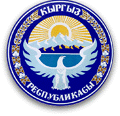 КЫРГЫЗСКАЯ РЕСПУБЛИКАМИНИСТЕРСТВО ОБРАЗОВАНИЯ И НАУКИИССЫК-КУЛЬСКАЯ ОБЛАСТЬ ЖЕТИ-ОГУЗСКИЙ РАЙОНСРЕДНЯЯ ОБЩЕОБРОЗОВАТЕЛЬНАЯШКОЛА ИМЕНИ К.ЧЫЛАБАЕВА село Барскоонул. А.Макеева №1ОКПО 28763751ИНН 02609201410035тел.: 0708 30 40 88   эл.почтаakylasanalieva@gmail.com  тел.: 0708 30 40 88   эл.почтаakylasanalieva@gmail.com  тел.: 0708 30 40 88   эл.почтаakylasanalieva@gmail.com  Билим берүү программасынын мазмуну жана окуу-методикалык камсыздалышыБилим берүү программасынын мазмуну жана окуу-методикалык камсыздалышыБилим берүү программасынын мазмуну жана окуу-методикалык камсыздалышыБилим берүү программасынын мазмуну жана окуу-методикалык камсыздалышыБилим берүү программасынын мазмуну жана окуу-методикалык камсыздалышыБилим берүү программасынын мазмуну жана окуу-методикалык камсыздалышы1.1Окуу планынын жана программалардын билим берүү    стандартынын, базистик окуу планынын талаптарына жана кызыкдар тараптардын керектөөлөрүнө ылайык келүүсүОкуу планынын жана программалардын билим берүү    стандартынын, базистик окуу планынын талаптарына жана кызыкдар тараптардын керектөөлөрүнө ылайык келүүсүОкуу планынын жана программалардын билим берүү    стандартынын, базистик окуу планынын талаптарына жана кызыкдар тараптардын керектөөлөрүнө ылайык келүүсүОкуу планынын жана программалардын билим берүү    стандартынын, базистик окуу планынын талаптарына жана кызыкдар тараптардын керектөөлөрүнө ылайык келүүсү1.2016-2017-окуу жылы үчүн базистик окуу планы  Кыргыз Республикасынын Өкмөтүнүн 2012-жылдын 23-мартындагы  №202, Кыргыз Республикасынын жалпы билим берүүчү уюмдарында мектептик окуу жүктөмүн этап менен кыскартуу жөнүндөгү токтомуна, Кыргыз Республикасынын Өкмөтүнүн  1995-жылдын 30-сентябрындагы №404 токтомуна ылайык иштеп чыккан.   Кыргыз тили жана орус тили сабагы 1-класстан 11-класска чейин окутулат. Алардын окуу жүктөмдөрү билим берүү уюмунун окутуу тилине көз каранды. 2. 2017-2018-окуу жылы үчүн базистик окуу планы билим берүү тармагынын милдеттери аныкталган Кыргыз Республикасынын 2013-2017-жылдар аралыгында туруктуу өнүгүүсүнүн Улуттук стратегиясына,  Кыргыз Республикасынын  “Билим берүү жөнүндөгү” мыйзамына, Кыргыз Республикасынын  Өкмөтүнүн “Кыргыз Республикасынын  Мектептеги жалпы билим берүүсүнүн мамлекеттик билим берүү стандарттарын бекитүү”  жөнүндөгү 2014-жылдын 21-июлундагы №403 жана Кыргыз Республикасынын  Өкмөтүнүн  1995-жылдын 30-сентябрындагы  “Билим берүү мекемелеринин болжолдуу типтүү штаттарын бекитүү жөнүндөгү” 1995-жылдын 30-сентябрындагы  №404 токтомдоруна ылайык иштелип чыккан.Кыргыз тили жана орус тил сабактары 1-класстан 11-класска чейин окутулат. Алардын окуу жүктөмдөрү билим берүү уюмунун окуу тилине көз каранды. 5-6-класстарда орус адабият сабагы 1сааттан кошулган. Математикалык предмет кыскарды. Чет тил сабагы  5-класста 3саатка кошулду. Көркөм сүрөт өнөрү интеграцияланган курсу боюнча 1-4-класстарда окутулуп сүрөт өнөрү жана эмгекке үйрөтүү  курсуна өзүнчө сааттарды камтыйт.” Адам жана коом” , “Экономикага киришүү”, жана “Адеп ” сабактары 9-10-класстарга 1сабакка интеграцияланган. Эмгекке үйрөтүү жана чийүү предметтери 8-9-класстарда 1предметке интеграцияланган.3. Министрлик тарабынан Мамлекеттик билим берүү стандартынын (2014-жыл) иш-чараларды ишке ашыруу боюнча планына ылайык Базистик окуу планын этап-этабы оптималдаштыруу иштери менен жүргүзүлүп жаткандыгын эске алуу менен, предметтик стандарттар, окуу программалар окуучулардын  негизги жана окуу компетенттүүлүктөрүн өздөштүрүүсүнө багытталып, 2018-2019-окуу жылына карата Базистик окуу планына төмөнкүдөй өзгөртүүлөр киргизилди.5-6-класстардын окуучулары жаңы предметтик стандарттар жаңы окуу программалар жана окуу-методикалык комплекстер боюнча билим алышат.5-6-класстарда:– турмуш-тиричиликтин коопсуздугунун негиздери, этика боюнча темалар камтылган, интеграцияланган, “Адам жана коом” предмети окутулат;– “Информатика” предмети  жаңыдан жумасына бир саат менен киргизилет;– “Технология” предмети жумасына бир саат менен киргизилет;– 5-6-класстарда “Кыргызстандын тарыхы жана дүйнөлүк тарых” интеграцияланган курсу;– 6-класста ЧЕТ ТИЛДИ окутууга бөлүнгөн саат жумасына эки сааттан төрт саатка чейин көбөйүүдө;– 5-6-класстарда “Көркөм-сүрөт чыгармачылык” жана “Музыка” предметтери жаңы предметтик стандарт, жаңы окуу программалары жана окуу-методикалык комплекстер боюнча жүргүзүлөт.Келечекте жаңы предметтик стандарттарга өтүү жана 2018-2019-окуу жылында 1-11-класстар жуманын 5 күндүк окуусуна  өткөндүгүн эске алуу менен  9-класста физика жана информатика сабактары боюнча сааттардын саны бир саатка кыскартылды.2019-жылы 11-класстын бүтүрүүчүлөрү “Кыргыз тили” боюнча ЖРТ тапшыра тургандыгын эске алып, “Физика, Астрономия” предметтерин интеграциялоонун эсебинен 11-класстарда мамлекеттик тилге каралган сааттардын саны көбөйтүлдү.4.2019-2020-окуу жылына карата базистик окуу планы Кыргыз Республикасынын “Билим берүү жөнүндөгү” Мыйзамына, Кыргыз Республикасынын Өкмөтүнүн 2014-жылдын 21-июлундагы №403 “Кыргыз Республикасында жалпы орто билимдин мамлекеттик билим берүү стандартын бекитүү жөнүндө” Токтомуна, Кыргыз Республикасынын Өкмөтүнүн 2016-жылдын 11-апрелиндеги №201 “Коомдук саламаттык сактоо жаатындагы актыларды бекитүү жөнүндө” Токтомуна (6-тиркеме. Санитардык-эпидемиологиялык эрежелер жана талаптар «Жалпы билим берүү уюмдарындагы окутуу шарттарына жана аны уюштурууга карата санитардык-эпидемиологиялык талаптар») жана Кыргыз Республикасынын билим берүү  тармагында жарактуу болгон ченемдик-укуктук документтерге ылайык иштелип чыккан ченемдик-укуктук документ болуп саналат.Базистик окуу планын омтимизациялоого өтүү мезгилине байланыштуу (жаңы предметтик стандартты этап менен киргизүү) Кыргыз Республикасынын Өкмөтүнүн 2011-жылдын 19-январындагы №18 токтомунун 1-тиркемесине ылайык жалпы билим берүү мектептеринин кыргыз тилинде окутулган 5-класска 1 саат, 8-класска 1 саат мектептик компонент боюнча республикалык бюджеттин эсебинен төлөнєт. “Адеп”, “Этика” предметтери келечекте “Адам жана коом” предметине интеграцияланышы эске алып, аталган предметтердин эсебинен 7-класстарда чет тили предметин окутуунун сааттары жумасына 2 сааттан 3 саатка чейин көбөйтүлөт;7-11-класстарда "Кыргызстандын тарыхы" жана "Дүйнөлүк  тарых" предметтери боюнча сабактар учурдагы программа боюнча өзүнчө жумасына 1 саат менен өтүлүп, класстык журналдарда жазуу өзүнчө жүргүзүлөт,2019-жылы 11-класстын бүтүрүүчүлөрү “кыргыз тили” боюнча ЖРТ тапшыра тургандыгы эске алынып, “Физика, Астрономия” предметтерин интеграциялоонун эсебинен 11-класстарда мамлекеттик тилге каралган саатардын саны көбөйтүлдү. 5. 2020-2021-окуу жылдын Базистик окуу планы Кыргыз Республикасынын “Билим берүү жөнүндө” мыйзамына, Кыргыз Республикасынын Өкмөтүнүн 2014-жылдын 21-июлундагы №403 “Кыргыз Республикасында жалпы ортобилимдин мамлекеттик билим берүү стандартын бекитүү жөнүндө” токтомуна, Кыргыз Республикасынын Өкмөтүнүн 2016-жылдын 11-апрелиндеги №201 “Коомдук саламаттык сактоо жаатындагы актыларды бекитүү жөнүндө” токтомуна (6-тиркемедеги Санитардык-эпидемиологиялык эрежелер жана талаптар «Жалпы билим берүү уюмдарындагы окутуу шарттарына жана аны уюштурууга карата санитардык-эпидемиологиялык талаптар») жана Кыргыз Республикасынын территориясында билим берүү тармагына тийиштүү  болгон ченемдик-укуктук документтерге ылайык иштелип чыккан ченемдик-укуктук документ болуп саналат.7-11-класстарда “Математика” предметибоюнча алгебра жана геометрия сабактарынынтемаларыинтеграцияланган предмет катары класстыкжурналдынбирбетинежазылат.“Тарых” предмети 5-11-класстарда окуупрограммасынаылайык, “Дүйнөлүк тарыхжана Кыргызстан тарыхы” курстарыкезектешип, бирдиктүү предмет катары окутулат. 5-6-класстарда “Тарых” предмети боюнча сабактар предметтик стандартка, 7-11-класстарда, колдонулуп жаткан окуу программасына ылайык, жумасына 2 саат окутулат. журналдарга “Тарых” деген бирдиктүү аталыш менен жазылат. ПРОГРАММАЛЫК БААЛОО БАРАГЫhttps://docs.google.com/document/d/14isOsbVLMXREDAT216yzpe0aUZToFkZNDwDQH82RUyo/edit?usp=sharing 1.К.Чылабаев атындагы жалпы орто билим берүү мектебинин 2017-2018-окуу жылы үчүн окуу планы(№1тиркеме)https://drive.google.com/file/d/1M-RLyEQrFrK-9RvPH55tDQHj4vOzw-US/view?usp=sharing 2.К.Чылабаев атындагы жалпы орто билим берүү мектебинин 2018-2019-окуу жылы үчүн окуу планы(№2 тиркеме)https://drive.google.com/file/d/1TxOQzlHThEvWP-NJCAq3y2V9s0uBcRxa/view?usp=sharing 3.К. Чылабаев атындагы жалпы орто билим берүү мектебинин 2019-2020-окуу жылы үчүн окуу планы(№3тиркеме)https://drive.google.com/file/d/1yoo07QeqAE8xUu5GrF3SBVnk4d4wIqnX/view?usp=sharing 4.К.Чылабаев атындагы жалпы орто билим берүү мектебинин 2020-2021-окуу жылы үчүн окуу планы(№4 тиркеме)https://drive.google.com/file/d/1NyV6nJDq272GWtH2ZpM4K5RhpTSRqxGS/view?usp=sharing5.К.Чылабаев атындагы жалпы орто билим берүү мектебинин 2021-2022-окуу жылы үчүн окуу планы(№4 тиркеме)https://drive.google.com/file/d/1dDJG4_4DgpehEDM6d7VOm7V1bnWO31q-/view?usp=sharing 1.2Окуу –методикалык камсыздоонун билим берүү стандартынын талаптарына жана кызыкдар тараптардын керектөөлөрүнө ылайык келүүсүОкуу –методикалык камсыздоонун билим берүү стандартынын талаптарына жана кызыкдар тараптардын керектөөлөрүнө ылайык келүүсүОкуу –методикалык камсыздоонун билим берүү стандартынын талаптарына жана кызыкдар тараптардын керектөөлөрүнө ылайык келүүсүОкуу –методикалык камсыздоонун билим берүү стандартынын талаптарына жана кызыкдар тараптардын керектөөлөрүнө ылайык келүүсүК. Чылабаев атындагы орто мектебинин китепканасында  жалпы 3377 экз. китеп бар . Анын ичинен:- окуу китептери 2355-усулдук окуу китептери -500-көркөм адабий  китептери -5225-6-класстын окуу китептери базистик окуу планынын, билим берүүчү программалардын жана мамлекеттик  билим берүү стандартынын талаптарына  дал келет. Ата-энелерге “Жаңы китеп” боюнча  түшүндүрүү иштери жүргүзүлүп, ата-энелер чогулушунда ижара акы төлөө боюнча  келишим түзүлдү. Ошондой эле кызыкдар тараптардын керектөөлөрүнө толугу менен ылайык келет. Мектептеги “Наристе “(480 саат) балдарды мектепке даярдоо программасы мамлекеттик билим берүүнүн стандартына  дал келет.   Усулдук  колдонмолор,  дидактикалык материалдар жетиштүү деңгээлде.  Окуучулар ата-энелер тарабынан  да  окуу китептери менен  камсыз болуп турушат.Мектеп ичинде атайын китепкана үчүн кабинет бѳлүнгѳн эмес. Биз атайын китептерди сактоо үчүн 15 м2 аянтындагы ѳтѳ тар бѳлмѳ туура келген. Кабинет жарык, кургак, таза, жаны бирок тар. Китеп текчелер шыпка чейин бир дубалды бүт ээлесе да батпайт. 1.Д-10  №7-тиркемеhttps://drive.google.com/file/d/15sciCwxmyzN6nO4q83J07kfMhRTAh4wU/view?usp=sharing 2.Китепкананын ишмердүүлүгү жөнүндө сүрөттөрү№8-тиркемеhttps://drive.google.com/file/d/1ip8GLsaQhCI7u2uycPrfFNbToqWsM_wn/view?usp=sharing 1.3Жетиштүү маалыматтык ресурстардын (окуучулардын контингентине , анын ичинде окутуу тилдерине карата окуу –методикалык адабияттардын фонду) болушуЖетиштүү маалыматтык ресурстардын (окуучулардын контингентине , анын ичинде окутуу тилдерине карата окуу –методикалык адабияттардын фонду) болушуЖетиштүү маалыматтык ресурстардын (окуучулардын контингентине , анын ичинде окутуу тилдерине карата окуу –методикалык адабияттардын фонду) болушуЖетиштүү маалыматтык ресурстардын (окуучулардын контингентине , анын ичинде окутуу тилдерине карата окуу –методикалык адабияттардын фонду) болушуКитептердин саны Д10 отчёту боюнчаК.Чылабаев атындагы жалпы орто билим берүү мектебинин 2016-2017 окуу жылында китепкана фондунда жалпы  1779 китеп бар болгон. Окуу китеби 1500, методика 300, адабий окуу 220 усулдук китеби 150 даана китеп. Ал эми 2017-2018 окуу жылында 433 даана китеп келген. Ошондой эле 2018-2019 окуу жылында дагы 1860 китепке фонд толукталган. 2019-2020 окуу жылында 1862 китеп келсе, 2020-2021 окуу жылында 1935 китеп менен мектеп китепканасы камсыз болду. Бул окуу китептери мамлекет тарабынан, демөөрчүлөр тарабынан жана ошондой эле ата-энелер тарабынан камсыз болуп келет. Мисал катары айта кетсек USAID долбоору тарабынан, ЖРТ (Жалпы республикалык тест) тесттер, жомок китептер келген.1.К.Чылабаев атындагы жалпы орто мектебинин китепканасына келип түшкөн окуу китептеринин, “Жаңы китеп”боюнча окуу китептеринин, усулдук колдонмолордун, дидактикалык материалдардын топтолгон жыйнактары жөнүндө маалымат№6 тиркемеhttps://drive.google.com/file/d/1AgjX_JWyjV-sp0mLyIkY3s1Ak-S4p8s6/view?usp=sharing Китеп кирешелери№6\1-тиркеме https://drive.google.com/file/d/1nh4K07cXNolO58ZBN4lrSx8ZwAAror0E/view?usp=sharing 1.4Билим берүү программасынын жана окуу-методикалык камсыздоонун мазмунун жакшыртуу максатында кызыкдар тараптардын күтүүлөрүн , керектөөлөрүн жана канааттануусун мезгилдүү баалоонун жана маалыматтык коопсуздукту камсыздоонун колдонуудагы  механизминин болушуБилим берүү программасынын жана окуу-методикалык камсыздоонун мазмунун жакшыртуу максатында кызыкдар тараптардын күтүүлөрүн , керектөөлөрүн жана канааттануусун мезгилдүү баалоонун жана маалыматтык коопсуздукту камсыздоонун колдонуудагы  механизминин болушуБилим берүү программасынын жана окуу-методикалык камсыздоонун мазмунун жакшыртуу максатында кызыкдар тараптардын күтүүлөрүн , керектөөлөрүн жана канааттануусун мезгилдүү баалоонун жана маалыматтык коопсуздукту камсыздоонун колдонуудагы  механизминин болушуБилим берүү программасынын жана окуу-методикалык камсыздоонун мазмунун жакшыртуу максатында кызыкдар тараптардын күтүүлөрүн , керектөөлөрүн жана канааттануусун мезгилдүү баалоонун жана маалыматтык коопсуздукту камсыздоонун колдонуудагы  механизминин болушу         КР Билим берүү жана илим министрлиги тарабынан бекитилген билим берүү стандарттарынын талаптарын  аткаруу, окуу -методикалык камсыздоонун мазмунун жакшыртуу максатында К.Чылабаев атындагы жалпы орто билим мектебинин «Ата –энелер менен кызматташуу жөнүндө ЖОБОсунун»  негизинде иш алып барылат.         Ата–энелердин сунуш пикирлерин, керектөөлөрүн угуп, түшүнүү максатында ата- энелер жыйналышы чакырылып, мектеп китепканачысы Ногойбаева Нуржандын  билдирүүсү талкууланат, ата –энелер китепканачынын жылдык иш планы менен таанышышат, ойлорун ортого салышат, талкуулашат.1 К.Чылабаев  атындагы жалпы орто билим берүү мектебинин китепкана жөнүндө Типтүү жобосу5-тиркемеhttps://drive.google.com/file/d/1hygDCmu4XHD_5PontxYksrvsqG5zUL-J/view?usp=sharing 2. Мектеп  китепкана фондуларын эсепке алуу боюнча   КӨРСӨТМӨ 9-тиркемеhttps://drive.google.com/file/d/1lhJjaBQJYEr-LOupp_ILRezCtC0HXabs/view?usp=sharing 3. .К. Чылабаев  атындагы орто мектебинин китепканачысынын 2020-2021-окуу жылы үчүн  жылдык иш планы   10-тиркеме https://drive.google.com/file/d/1N2ZxggWxPn-YQhEUGYlmh479P8GR9WLM/view?usp=sharing Күчтүү жактары:Күчтүү жактары:Күчтүү жактары:Күчтүү жактары:- К. Чылабаев атындагы жалпы орто билим берүү мектебинин “Жаңы китеп” аркылуу 5-6-класстардын окуучуларынын окуу китеби  жана усулдук колдонмолор менен камсыз болушу, - “Бирге  окуйбуз!” жана “Окуу керемет”долбоору менен иштеши.  Долбоордун негизинде мектеп админстрациясы жана башталгыч класстын мугалимдери толук  курстан өтүшүп, сертификатка ээ болушу, - мугалимдердин маалыматтык –коммуникациялык технологияларды: телевизорду, интерактивдүү досканы, проекторду сабактарда   пайдалана алуусу, - мектептин “Наристе”(480саат) балдарды мектепке даярдоо программасы  аркылуу  келген усулдук колдонмолордун  жана көрсөтмө куралдардын  жетиштүү деңгээлде  пайдаланылышы,- “Research and Development” коомдук фонду каржылаган “Ысык-Көл облусунда билим берүүнү жакшыртуу” долбоору  менен иш алып барып, окуу-методикалык китептер менен камсыздалышы жана ЖРТга окуучуларды даярдоого мугалимдердин окутулушу,- Айыл ѳкмѳтүнүн каржылоосу менен 7-8-9-10-класстардын окуу китептери 100%  камсыз болушу, - - Кыргыз илимдер академиясынан 50 000 сомго көркөм адабий китептер менен мектеп фондусунун толукталышыАлсыз жактары:Алсыз жактары:Алсыз жактары:Алсыз жактары: -Компьютер, плагшет, проектор, акылдуу доскалардын жетишсиздиги жана жоктугу-интернеттин ар бир класс кабинетке жетишсиздиги-окуу планы менен кээ бир окуу китептеринин мазмунунун дал келбестигиКомпетенттүү окутууну ишке ашыруу жана окуучулардын жетишкендиктерин баалооКомпетенттүү окутууну ишке ашыруу жана окуучулардын жетишкендиктерин баалооКомпетенттүү окутууну ишке ашыруу жана окуучулардын жетишкендиктерин баалооКомпетенттүү окутууну ишке ашыруу жана окуучулардын жетишкендиктерин баалооКомпетенттүү окутууну ишке ашыруу жана окуучулардын жетишкендиктерин баалооКомпетенттүү окутууну ишке ашыруу жана окуучулардын жетишкендиктерин баалооКомпетенттүү окутууну ишке ашыруу жана окуучулардын жетишкендиктерин баалоо2.12.1Окутуунун пландаштырылган максаттарынын болушуОкутуунун пландаштырылган максаттарынын болушуК.Чылабаев  атындагы жалпы орто билим берүү мектебинде окуу-тарбия процессин талапка ылайык уюштурууда, окуу-тарбия процессин камсыз кылуучу ченемдик билим берүү документтеринин бардык комплексинде  окутуунун пландаштырылган максаттары коюлган. Сабактардын календарлык жана күндөлүк  пландарын жазууда мамлекеттик билим берүүнүн стандартынын  негизинде жазылат, окуучуларда негизги  жана предметтик компетенттүүлүктөрдү калыптандыруу  максатында, сабактын   максаттарын окуучунун  позициясында коюп, планда окуучу сабактын акырында көрсөтө ала турган окутуунун  күтүлүүчү натыйжалары  көрсөтүлөт.К.Чылабаев  атындагы жалпы орто билим берүү мектебинде окуу-тарбия процессин талапка ылайык уюштурууда, окуу-тарбия процессин камсыз кылуучу ченемдик билим берүү документтеринин бардык комплексинде  окутуунун пландаштырылган максаттары коюлган. Сабактардын календарлык жана күндөлүк  пландарын жазууда мамлекеттик билим берүүнүн стандартынын  негизинде жазылат, окуучуларда негизги  жана предметтик компетенттүүлүктөрдү калыптандыруу  максатында, сабактын   максаттарын окуучунун  позициясында коюп, планда окуучу сабактын акырында көрсөтө ала турган окутуунун  күтүлүүчү натыйжалары  көрсөтүлөт.1.Компетентүүлүктүн негизинде сабак берүү№12-тиркемеhttps://drive.google.com/file/d/1YruiCMjQb_tqp0pr25BOvDg9mEEBp-Ej/view?usp=sharing 2.Мамлекеттик билим берүү  стандартынын талаптарына ылайык жазылган   сабактын календарлык-тематикалык планы  №13/1- тиркеме. Англис тили сабагы https://drive.google.com/file/d/1wiS07fBmFDWsMz2O9FQ5zlJMbo7HJF1K/view?usp=sharing 3.Математика сабагынын календарлык планы.                  №13/2-тиркемеhttps://drive.google.com/file/d/14LGg7quKRrSAKpaT1HNB-mSzu9Vsb1nq/view?usp=sharing 3. Сабактын күндөлүк пландары№14/2-тиркеме. Адабий окуу, 2-классhttps://drive.google.com/file/d/1hwqV5EjyQCwe_ZrfDxpHuIvzEnbyEK75/view?usp=sharing №14/3-тиркеме, Кыргыз адабияты сабагыhttps://drive.google.com/file/d/1soicy56aaRpvI-msZrYOukAWHnnG8Ei2/view?usp=sharing №14/3-тиркеме. презентацияhttps://docs.google.com/presentation/d/1iPmYQaJyyZbec9lkU3MDCnk004tvlAOb/edit?usp=sharing&ouid=107919057627798618202&rtpof=true&sd=true 2.22.2Окутуу-тарбиялоо процессинде инновациялык технологияларды жана методдорду колдонууОкутуу-тарбиялоо процессинде инновациялык технологияларды жана методдорду колдонуу        Окутуу-тарбиялоо процессин заман талабына ылайык өткөрүү максатында пайдаланылып жаткан 17  компьютер,  1 интерактивдүү доска жана 3 экранга бар.    Мектеп мугалимдери учур талабына ылайык сабактарын, окутуунун инновациялык технологияларын жана активдүү ыкмаларын колдонуу менен өтүшөтМугалимдердин 80% дан кем эмеси окутууда МКТ жана инновациялык ыкмаларды колдонуу көндүмдөрүнө ээ жана аларды практикада колдоно алат.Жалпысынан алганда мугалимдер жамаатынын 60% инновациялык технологияларды колдонуп, слайддар менен сабак өтүү жакшы жолго салынган.        “Бирге окуйбуз” , “Керемет окуу”, “Ысык-Көл облусунда билим берүүнү жакшыртуу” өндүү долбоорлор менен тыгыз иш алып барылып, мугалимдердин билим берүү чеберчилиги жогорулады.    2019-2020- окуу жылынын март айында башталган пандемия шарттарына байланыштуу  мугалимдер zoom, classroom, whats app, telegram,  ж.б. программаларды колдонуу менен кызыктуу Онлайн сабактарды өтүп, Райондук билим берүү бөлүмү тарабынан сунушталган класстан тышкаркы  ОНЛАЙН конкурстарга активдүү  катышып, ата –энелердин түздөн-түз көмөгү менен байгелүү орундарды камсыз кыла алышты.            Бүгүнкү күндүн билим берүү талабына жооп берүү максатында мугалимдер изденүү менен ар кандай онлайн курстарга катышып, педагогикалык квалификацияларын жогорулатууда.        Окутуу-тарбиялоо процессин заман талабына ылайык өткөрүү максатында пайдаланылып жаткан 17  компьютер,  1 интерактивдүү доска жана 3 экранга бар.    Мектеп мугалимдери учур талабына ылайык сабактарын, окутуунун инновациялык технологияларын жана активдүү ыкмаларын колдонуу менен өтүшөтМугалимдердин 80% дан кем эмеси окутууда МКТ жана инновациялык ыкмаларды колдонуу көндүмдөрүнө ээ жана аларды практикада колдоно алат.Жалпысынан алганда мугалимдер жамаатынын 60% инновациялык технологияларды колдонуп, слайддар менен сабак өтүү жакшы жолго салынган.        “Бирге окуйбуз” , “Керемет окуу”, “Ысык-Көл облусунда билим берүүнү жакшыртуу” өндүү долбоорлор менен тыгыз иш алып барылып, мугалимдердин билим берүү чеберчилиги жогорулады.    2019-2020- окуу жылынын март айында башталган пандемия шарттарына байланыштуу  мугалимдер zoom, classroom, whats app, telegram,  ж.б. программаларды колдонуу менен кызыктуу Онлайн сабактарды өтүп, Райондук билим берүү бөлүмү тарабынан сунушталган класстан тышкаркы  ОНЛАЙН конкурстарга активдүү  катышып, ата –энелердин түздөн-түз көмөгү менен байгелүү орундарды камсыз кыла алышты.            Бүгүнкү күндүн билим берүү талабына жооп берүү максатында мугалимдер изденүү менен ар кандай онлайн курстарга катышып, педагогикалык квалификацияларын жогорулатууда.1. Инновациялык технологияларды жана  методдорду колдонуу№14-тиркемеhttps://drive.google.com/file/d/13huwjO47VnuKw9ltHvSUaDjojaxpULjw/view?usp=sharing Сабак учурундагы сүрөттөр№14/1-тиркемеhttps://drive.google.com/drive/folders/11Scln3sqRVJaPM8ZL278zRJvR3nAPRlq?usp=sharing №14/2-тиркемеhttps://docs.google.com/document/d/1tHeNdMbkdn63B_SYphNVLUvaPoeC1fge/edit?usp=sharing&ouid=107919057627798618202&rtpof=true&sd=true №14/3-тиркемеhttps://docs.google.com/document/d/1o55nxaYGM3Zenw9dPfbN_UIxqHiV3ViP/edit?usp=sharing&ouid=107919057627798618202&rtpof=true&sd=true Сертификаттарhttps://drive.google.com/drive/folders/1fm4n2qSFN9ajyUJN7en2ZNsEpo1OVsOy?usp=sharing Мугалимдердин жетишкендиктериhttps://drive.google.com/drive/folders/17e5UXM8mydRb4aJqXQBY-fb4SnWUpHqY?usp=sharing 2.32.3Окутууну баалоодо жана корректировкалоодо  кайтарым байланыш механизминин болушуОкутууну баалоодо жана корректировкалоодо  кайтарым байланыш механизминин болушу          К. Чылабаев  атындагы орто мектебинде жылдык иш пландын негизинде ар бир усулдук бирикмеде предметтик декадалардын алкагында жумалыктар, көрсөтмөлүү ачык сабактар, предметтик тематикалык кечелер, тегерек столдор өткөрүлүп турат. Өз ара сабакка катышуу аркылуу окутуунун интерактивдүү усулдары боюнча мугалимдердин чыгармачылыгы өркүндөйт, сабактын эффективдүүлүгү артып, өз ара пикир алмашуунун негизинде усулдук тажрыйба кеңейет, алдыңкы иш-тажрыйбаларды окуп-үйрөнүшөт, жайылтышат, кайтарым байланыш ишке ашырылат, окутуунун интерактивдүү ыкмаларын, слайддарды жана видеолорду сабакта системалуу пайдалануу менен окуучулардын билим алуудагы кызыгуусун арттырат. Өз ара тажырыйба алмашуу менен бирге окутуунун жаңы технологияларын пайдалануу аркылуу окуучулардын сабакка болгон кызыгуусун жана билим сапатын арттырат. Компетенттүүлүктү калыптандыруучу педагогикалык технологияларды жана усулдарды колдонуу менен көрсөтмөлүү ачык сабактар өтүлөт, компетенттүүлүккө багытталган тапшырмалар берилет.           Мектептеги жаш адистерге тажрыйбалуу мугалимдерден  насаатчы бекитилип, мастер-класстар, көрсөтмөлүү сабактар  өтүлүп турат. Жаш мугалимдердин өтүлгөн сабактарына катышып, усулдук жардам көрсөтүлөт. Өз ара сабакка катышууда 13 критерийден турган баалоо баракчасы менен сабактарга анализ берилет.            Ата-эне менен байланышты жакшыртуу максатында Edupage электрондук журналы менен жаныдан иш алып барыла баштады, бирок толук үйрөнүп электрондук журналдын инструменттерин пайдалангычакты дагы убакыт керек. Ата-эне, окуучу жана мугалимдер үчүн санариптешүү заманында бул дагы жакшы заманбап иш алып баруунун жолу.           К. Чылабаев  атындагы орто мектебинде жылдык иш пландын негизинде ар бир усулдук бирикмеде предметтик декадалардын алкагында жумалыктар, көрсөтмөлүү ачык сабактар, предметтик тематикалык кечелер, тегерек столдор өткөрүлүп турат. Өз ара сабакка катышуу аркылуу окутуунун интерактивдүү усулдары боюнча мугалимдердин чыгармачылыгы өркүндөйт, сабактын эффективдүүлүгү артып, өз ара пикир алмашуунун негизинде усулдук тажрыйба кеңейет, алдыңкы иш-тажрыйбаларды окуп-үйрөнүшөт, жайылтышат, кайтарым байланыш ишке ашырылат, окутуунун интерактивдүү ыкмаларын, слайддарды жана видеолорду сабакта системалуу пайдалануу менен окуучулардын билим алуудагы кызыгуусун арттырат. Өз ара тажырыйба алмашуу менен бирге окутуунун жаңы технологияларын пайдалануу аркылуу окуучулардын сабакка болгон кызыгуусун жана билим сапатын арттырат. Компетенттүүлүктү калыптандыруучу педагогикалык технологияларды жана усулдарды колдонуу менен көрсөтмөлүү ачык сабактар өтүлөт, компетенттүүлүккө багытталган тапшырмалар берилет.           Мектептеги жаш адистерге тажрыйбалуу мугалимдерден  насаатчы бекитилип, мастер-класстар, көрсөтмөлүү сабактар  өтүлүп турат. Жаш мугалимдердин өтүлгөн сабактарына катышып, усулдук жардам көрсөтүлөт. Өз ара сабакка катышууда 13 критерийден турган баалоо баракчасы менен сабактарга анализ берилет.            Ата-эне менен байланышты жакшыртуу максатында Edupage электрондук журналы менен жаныдан иш алып барыла баштады, бирок толук үйрөнүп электрондук журналдын инструменттерин пайдалангычакты дагы убакыт керек. Ата-эне, окуучу жана мугалимдер үчүн санариптешүү заманында бул дагы жакшы заманбап иш алып баруунун жолу. 1.Өз ара сабакка катышуунун үлгүсү №15 тиркемеhttps://drive.google.com/file/d/1NkP5-ipu4UE2WFheO52mu8vaD2sYrETz/view?usp=sharing 2.К. Чылабаев атындагы жалпы орто билим берүү мектебиндеги  Насаатчылык                                      жөнүндө ЖОБО№16 тиркемеhttps://drive.google.com/file/d/1qivFlmOGqGBZY1ZkbiNbqqF1V4nBrdBR/view?usp=sharing К. Чылабаев атындагы жалпы орто билим берүү мектебиндеги  Насаатчылык кенештин иш планы№17тиркемеhttps://drive.google.com/file/d/1zMvnQG7yiD7RQugsPsis34ytZELpxTSf/view?usp=sharing 3.Насаатчылыктын буйругу, протоколдору №18-тиркемеhttps://drive.google.com/file/d/1xQS19L5AiKQ5rL8MhdXrSoyW5O-ohblp/view?usp=sharing №18-2-тиркемеhttps://drive.google.com/file/d/164vwTpEM-woLu5ApgaDFgVD3AduhaGzq/view?usp=sharing 4.Насаатчылык жүргүзүүнүн иш-аракеттери №18/1-тиркемеhttps://drive.google.com/file/d/18Y9yKNsbrLxHlw38ExutPVMIHO93Tl6b/view?usp=sharing 4.К.Чылабаев атындагы жалпы орто билим берүү мектебинин Усулдук бирикмелери жөнүндө ЖОБОсу№8 тиркемеhttps://drive.google.com/file/d/1x-EoSufLN-jHpn2Ky0bLMze4ZNqpADRZ/view?usp=sharing 5.УБ иш планы №49 тиркемеhttps://drive.google.com/file/d/11i58aps8uW-exd9Q47q0NcTGP2WcYxbz/view?usp=sharing 2.42.4Билим берүү стандартынын талаптарына ылайык окуудагы жетишкендиктерди баалоонун  объективдүү жана ачык-айкын системасынын болушуБилим берүү стандартынын талаптарына ылайык окуудагы жетишкендиктерди баалоонун  объективдүү жана ачык-айкын системасынын болушуМектепте билим сапатынын жетишкендигин аныктоонун ар бир чейректе, жарым жылдыкта жана жыл сайын бүтүрүүчүлөрдүн жыйынтыктоо аттестациясы системалуу жүргүзүлүп турат. Окуучуларды аттестациялоо оозеки жана жазуу түрүндө жүргүзүлөт. Окуучулардын билим сапатын текшерүү максатында чейрек ичинде тест, жат жазуу, текшерүү иштер, анкеталар алынып, ар бир чейрек сайын мониторинг жүргүзүлүп турат                                                                                                                                                                                   Көпчүлүк мугалимдер заман талабына ылайык интерактивдүү ыкмаларды  колдонуп, чыгармачылык менен изденип иштеп, баалоонун түрлөрүн колдонушуп, окуучулардын билимин баалап турушат, окуучунун окуганын, түшүнүүсүн, калыптандыруучу баалоонун түрдүү ыкмаларын (өзүн-өзүн баалоо, лидердин баалоосу, мугалимдин баалоосу) колдонуу менен сабак учурунда бир нече жолу текшерилет.- Мектепте  Вице-МЭР Дюшембиев Акыл Осмонович5-11-класстардан бирден эн мыкты окуган 7 окуучуга 2000 сомдон  жеке стипендиясын жана Мактоо барагын тапшырат.- ЖКнын экс-депутаты  Узакбаев Талант Макишович 1-11-класска чейин 11 мыкты көрсөткүч алып келеген окуучуларга 1000 сом өлчөмүндөгү “Макиш -Ата” атындагы стипендия жана Мактоо барагын тапшырат.-”Казыбай Чылабаев” атындагы жеке стипендия 5-11-класстан чейинки бирден окуучуларга 500 сомдон жана Мактоо барагын Чылабаевдердин үй бүлөсүнүн атынан берилип турат. Атайын түзүлгөн баалоо комиссиясынын текшерүүсүнүн жыйынтыгы педагогикалык кенешке салынып, пед.кенештин чечими менен жана директордун буйругу менен бекитилип 25-майда «Акыркы конгуроо» салтанатында тапшырылат.Мектепте билим сапатынын жетишкендигин аныктоонун ар бир чейректе, жарым жылдыкта жана жыл сайын бүтүрүүчүлөрдүн жыйынтыктоо аттестациясы системалуу жүргүзүлүп турат. Окуучуларды аттестациялоо оозеки жана жазуу түрүндө жүргүзүлөт. Окуучулардын билим сапатын текшерүү максатында чейрек ичинде тест, жат жазуу, текшерүү иштер, анкеталар алынып, ар бир чейрек сайын мониторинг жүргүзүлүп турат                                                                                                                                                                                   Көпчүлүк мугалимдер заман талабына ылайык интерактивдүү ыкмаларды  колдонуп, чыгармачылык менен изденип иштеп, баалоонун түрлөрүн колдонушуп, окуучулардын билимин баалап турушат, окуучунун окуганын, түшүнүүсүн, калыптандыруучу баалоонун түрдүү ыкмаларын (өзүн-өзүн баалоо, лидердин баалоосу, мугалимдин баалоосу) колдонуу менен сабак учурунда бир нече жолу текшерилет.- Мектепте  Вице-МЭР Дюшембиев Акыл Осмонович5-11-класстардан бирден эн мыкты окуган 7 окуучуга 2000 сомдон  жеке стипендиясын жана Мактоо барагын тапшырат.- ЖКнын экс-депутаты  Узакбаев Талант Макишович 1-11-класска чейин 11 мыкты көрсөткүч алып келеген окуучуларга 1000 сом өлчөмүндөгү “Макиш -Ата” атындагы стипендия жана Мактоо барагын тапшырат.-”Казыбай Чылабаев” атындагы жеке стипендия 5-11-класстан чейинки бирден окуучуларга 500 сомдон жана Мактоо барагын Чылабаевдердин үй бүлөсүнүн атынан берилип турат. Атайын түзүлгөн баалоо комиссиясынын текшерүүсүнүн жыйынтыгы педагогикалык кенешке салынып, пед.кенештин чечими менен жана директордун буйругу менен бекитилип 25-майда «Акыркы конгуроо» салтанатында тапшырылат.1.Кыргыз Республикасынын Өкмөтүнүн 2012-жылдын2-ноябрындагы №765 Токтому менен бекитилген Жалпы билим берүү уюму жөнүндө типтүү Жобонун негизинде кабыл алынган мамлекеттик стандартты аткаруунун мониторинги жана баалоонун Нускамасы №20-тиркемеhttps://drive.google.com/file/d/1VHPSffBZyMXKMow8IH2SjdEjlp2FVTTk/view?usp=sharing 2.Билим сапаты боюнча 5жылдык  мониторинг №43-тиркемеhttps://drive.google.com/file/d/1Lt8dr6SfvgGmTZJY67zGrrWHZPPhu8xz/view?usp=sharing 3. К.Чылабаев атындагы жалпы орто билим берүү мектебинин кызматкерлеринин жана окуучуларынын   жетишкендиктерин, ийгиликтерин баалоо максатында энчилүү жана башка формадагы стипендия, сыйлык берүү жөнүндө ЖОБО№35-тиркемеhttps://drive.google.com/file/d/1zXiudIVM1sPMSRDBxvDISYeOktpwaC-p/view?usp=sharing 4.Сыйлоо жөнүндө протокол№67-тиркеме https://drive.google.com/file/d/1Y7GA_0NeR0xq2RP4ehwKecbnFyjroHRY/view?usp=sharing 5.Сыйлоо жөнүндө буйрук№23 -тиркемеhttps://drive.google.com/file/d/1dhHA8a60n67h_7Dj7imh9lQmUOLOZhmv/view?usp=sharing Стипендия грамоталарыhttps://drive.google.com/file/d/1Di1yE7Yim6bFeCulnU2w3Y8oHc0lBgNS/view?usp=sharing https://drive.google.com/file/d/144TxpmLR6faNswMiGG7UYMLspW9kT7Nh/view?usp=sharing https://drive.google.com/drive/folders/1vwoolmtBfWWWcQX79NzTBQ9HIFQtjm64?usp=sharing  2.5.2.5.Окуучуларга баалоонун колдонулуучу эрежелери, жол-жоболору жөнүндө маалымдоо системасынын болушуОкуучуларга баалоонун колдонулуучу эрежелери, жол-жоболору жөнүндө маалымдоо системасынын болушу Билим берүү программасын өркүндөтүү максатында окуучулардын билимин баалоо жүргүзүлүп, чейрек сайын мониторинг жүргүзүлүп турат. -Мектепте окуу процессине, класстан тышкаркы иштерге, кароо-сынактарга, спорттук мелдештерге дайыма мониторинг жана мезгил-мезгили менен баалоо жүргүзүлүп  турат. -Мектеп жетекчилиги жана мугалимдер арасында мониторинг жана мезгил-мезгили менен баалоо жүргүзүү  үчүн тиешелүү жоболор иштелип чыгып, жооптуу кызматкерлердин арасында функционалдык милдеттерде көрсөтүлгөн. Окуучуларга баалоонун колдонулуучу эрежелери , жол-жоболору жөнүндө маалымдоо системасы бар. Аппеляция процедурасы белгиленген.-мамлекеттик жыйынтыктоочу аттестациялоодо КР Билим берүү жана илим министрлигинин көрсөтмөсүнүн жана буйруктарынын негизинде иш алып барылат. Билим берүү программасын өркүндөтүү максатында окуучулардын билимин баалоо жүргүзүлүп, чейрек сайын мониторинг жүргүзүлүп турат. -Мектепте окуу процессине, класстан тышкаркы иштерге, кароо-сынактарга, спорттук мелдештерге дайыма мониторинг жана мезгил-мезгили менен баалоо жүргүзүлүп  турат. -Мектеп жетекчилиги жана мугалимдер арасында мониторинг жана мезгил-мезгили менен баалоо жүргүзүү  үчүн тиешелүү жоболор иштелип чыгып, жооптуу кызматкерлердин арасында функционалдык милдеттерде көрсөтүлгөн. Окуучуларга баалоонун колдонулуучу эрежелери , жол-жоболору жөнүндө маалымдоо системасы бар. Аппеляция процедурасы белгиленген.-мамлекеттик жыйынтыктоочу аттестациялоодо КР Билим берүү жана илим министрлигинин көрсөтмөсүнүн жана буйруктарынын негизинде иш алып барылат.2. К.Чылабаев  атындагы жалпы орто билим берүү мектебинин Аппеляциялык комиссиясынын структурасы жана иштөө тартиби жөнүндө НУСКАМА №13 тиркемеhttps://drive.google.com/file/d/1TyHAW5AjXCP5R0rjAEWfjTyOHWlQ1W82/view?usp=sharing 2.62.6Коопсуз, өнүктүрүүчү жана психологиялык жактан ыңгайлуу билим берүү чөйрөсүн камсыздоо, билим берүү процессинде ден соолукту  сактоочу ыкмаларды колдонууКоопсуз, өнүктүрүүчү жана психологиялык жактан ыңгайлуу билим берүү чөйрөсүн камсыздоо, билим берүү процессинде ден соолукту  сактоочу ыкмаларды колдонуу         Мектепте коопсуз, өнүктүрүүчү жана психологиялык жактан ыңгайлуу шарт түзүлгөн. Коопсуз билим берүү чөйрөсү-бул чөйрө, окуучунун талаптарына багытталган жана коопсуздуктун толуктугун камсыздаган жана бардык тобокелдиктердин түрлөрүн азайткан чөйрө. Мектепте билим 6epүү  программасын өркүндөтүү максатында окуучулардын керектөөлөрүн  жана канагааттангандыгын мезгил-мезгили менен баалоо үчүн жылына бир жолу окуучуларды анкетирлөө жүргүзүлөт. Мектептеги билим берүү  кызматтарынын натыйжалуулугу ар бир класста өткөрүлгөн  ата-энелер чогулушунда жана жалпы ата-энелер чогулушунда талкууланат. Планга ылайык директор алдындагы кеңешмеде жана педагогикалык кеңештерде жүргүзүлгөн  мониторингдин жыйынтыгы талкууланып, анализ берилип, чечим чыгарылат.           Өлкөдөгү кырдаалга байланыштуу ар бир окуучунун дене табы өлчөнөт.  Саламаттык сактоо министирлиги тарабынан бекитилип берилген  алгоритм жана нускаманын негизинде мектепте иш алып барылат.  Алгоритимге ылайык окуучулар фильтрден өтүп, окуучулардын дене  табы тепловизор менен текшерилип, катталып турат.       ЖӨИН, мед кызматкер, социалдык  педагог менен биргеликте тамеки, насвайдын зыяны жөнүндө маалымат берилип, тарбиялык сааттар өтүлөт. Жогорку класстар арасында дил баян, сүрөт конкурсу уюштурулуп, 2-11-класстар арасында жат жазуулар жаздырылат.    Ден соолукту чыңдоо максатында сабак ортосунда физминуталар жасалып, дене тарбия сабагында эстафеталык оюндар, мелдештер өткөрүлүп турат.       Мектепте 2018-окуу жылынын 01-март айынан баштап, башталгыч класстын окуучуларына жакшыртылган ысык тамак берилип турат. Окуучулардын тамактануусу үчүн толук шарт түзүлгөн, ысык суу, муздак суу, канализация бар, ар бир класста аптечкалар коюлган.        Балдарга жөн кана билим бербестен, алардын чыгармачылыгын, жөндөмүн өстүрүү максатында ар түрлүү сынактар, КВН, Акыл ордо, предметтик жарыштар; бири бири менен иштешүүнү жана эмгекчилдикти жөнгө салуу үчүн ишембиликтер, коомдук иштер тапшырылат; мекенчилдикти, намыскөйлүктү өстүрүү максатында “Туу күнү”, “Калпак күнү”, “Жениш күнү”, “Ооган күнү” сыяктуу күндөрү Балдар өспүрүмдөр уюму менен биргеликте иш чаралар уюштурулат.       Жөндөмдүү балдар жана сабакка жетишүүсү начар окуучулар менен иштөө мектепте жакшы жолго салынган.  Балдарга жакшы, жагымдуу, өздөрүн эркин сезүүгө мектепте психологиялык чөйрө бар, мугалимдер тарабынан дайыма колдоо таба алышат.           Мектепте коопсуз, өнүктүрүүчү жана психологиялык жактан ыңгайлуу шарт түзүлгөн. Коопсуз билим берүү чөйрөсү-бул чөйрө, окуучунун талаптарына багытталган жана коопсуздуктун толуктугун камсыздаган жана бардык тобокелдиктердин түрлөрүн азайткан чөйрө. Мектепте билим 6epүү  программасын өркүндөтүү максатында окуучулардын керектөөлөрүн  жана канагааттангандыгын мезгил-мезгили менен баалоо үчүн жылына бир жолу окуучуларды анкетирлөө жүргүзүлөт. Мектептеги билим берүү  кызматтарынын натыйжалуулугу ар бир класста өткөрүлгөн  ата-энелер чогулушунда жана жалпы ата-энелер чогулушунда талкууланат. Планга ылайык директор алдындагы кеңешмеде жана педагогикалык кеңештерде жүргүзүлгөн  мониторингдин жыйынтыгы талкууланып, анализ берилип, чечим чыгарылат.           Өлкөдөгү кырдаалга байланыштуу ар бир окуучунун дене табы өлчөнөт.  Саламаттык сактоо министирлиги тарабынан бекитилип берилген  алгоритм жана нускаманын негизинде мектепте иш алып барылат.  Алгоритимге ылайык окуучулар фильтрден өтүп, окуучулардын дене  табы тепловизор менен текшерилип, катталып турат.       ЖӨИН, мед кызматкер, социалдык  педагог менен биргеликте тамеки, насвайдын зыяны жөнүндө маалымат берилип, тарбиялык сааттар өтүлөт. Жогорку класстар арасында дил баян, сүрөт конкурсу уюштурулуп, 2-11-класстар арасында жат жазуулар жаздырылат.    Ден соолукту чыңдоо максатында сабак ортосунда физминуталар жасалып, дене тарбия сабагында эстафеталык оюндар, мелдештер өткөрүлүп турат.       Мектепте 2018-окуу жылынын 01-март айынан баштап, башталгыч класстын окуучуларына жакшыртылган ысык тамак берилип турат. Окуучулардын тамактануусу үчүн толук шарт түзүлгөн, ысык суу, муздак суу, канализация бар, ар бир класста аптечкалар коюлган.        Балдарга жөн кана билим бербестен, алардын чыгармачылыгын, жөндөмүн өстүрүү максатында ар түрлүү сынактар, КВН, Акыл ордо, предметтик жарыштар; бири бири менен иштешүүнү жана эмгекчилдикти жөнгө салуу үчүн ишембиликтер, коомдук иштер тапшырылат; мекенчилдикти, намыскөйлүктү өстүрүү максатында “Туу күнү”, “Калпак күнү”, “Жениш күнү”, “Ооган күнү” сыяктуу күндөрү Балдар өспүрүмдөр уюму менен биргеликте иш чаралар уюштурулат.       Жөндөмдүү балдар жана сабакка жетишүүсү начар окуучулар менен иштөө мектепте жакшы жолго салынган.  Балдарга жакшы, жагымдуу, өздөрүн эркин сезүүгө мектепте психологиялык чөйрө бар, мугалимдер тарабынан дайыма колдоо таба алышат.  1.Мугалим, ата-эне, окуучу үчүн мектеп ичиндеги тартип эрежелери №22-тиркеме №22-тиркемеhttps://drive.google.com/file/d/1aAy5GLH1pQ5zd2f1oXbn0AG2O2Gn5XgV/view?usp=sharing 2.Сабакка жетишүүсү начар окуучулар жана алардын ата-энелери менен иштөөнүн Жобосу№26-тиркемеhttps://drive.google.com/file/d/1ASfhs1eT8m88X1XG9yDfMk9R8v0ZujIE/view?usp=sharing 3. Сабакка жетишүүсү начар окуучулар менен иштөө   №26/1-тиркемеhttps://drive.google.com/file/d/15DCECYf3dUA1xQIVw-V8Omoza3ZxyHIe/view?usp=sharing 4. Тарбиялоонун концепциялары                №25/1-тиркемеhttps://drive.google.com/file/d/15bDozVhYVy_9OYV9Hc2UJbWRXn2D7gnz/view?usp=sharing 5.«Санитардык–эпидемиологиялык эрежелери жана ченемдери»№27-тиркеме https://drive.google.com/file/d/1CpkiiozmY9biz2dzCjsZJUt47ECuTV5Y/view?usp=sharing №41-тиркемеhttps://docs.google.com/document/d/1byZE-h1CHZVm_nWfBUixrO8lKaeOdaS_/edit?usp=sharing&ouid=107919057627798618202&rtpof=true&sd=true 2.72.7Ички жана тышкы баалоонун, системалуу мониторинг жүргүзүүнүн жыйынтыгы  боюнча окуучулардын натыйжаларынын динамикасыИчки жана тышкы баалоонун, системалуу мониторинг жүргүзүүнүн жыйынтыгы  боюнча окуучулардын натыйжаларынын динамикасыУлуттук тестирлөө борбору, “Секом”жана “Нова” билим берүү мекемелери тарабынан уюшулган предметтик тесттерге 9-11-класстын окуучулары  өз убагында катышып турушат.Ар бир чейрек сайын предметтик мугалимдер өз предмети боюнча окуучулардын билим сапатын аныктоо үчүн мониторинг жүргүзүп  турат. Мониторингдин жыйынтыктары усулдук бирикмеде өз-өзүнчө талданып, анализденип, жыйынтык чыгарылат. Улуттук тестирлөө борбору, “Секом”жана “Нова” билим берүү мекемелери тарабынан уюшулган предметтик тесттерге 9-11-класстын окуучулары  өз убагында катышып турушат.Ар бир чейрек сайын предметтик мугалимдер өз предмети боюнча окуучулардын билим сапатын аныктоо үчүн мониторинг жүргүзүп  турат. Мониторингдин жыйынтыктары усулдук бирикмеде өз-өзүнчө талданып, анализденип, жыйынтык чыгарылат. 1.ЖРТнын 5 жылдык мониторинги(№44 тиркеме)https://drive.google.com/file/d/1gng1GePIIrzBn6-rxTnYNPFHiEO7dJ9E/view?usp=sharing https://drive.google.com/file/d/1crGzMEoL70iylRvlvvhsb9dlE8ANNAv2/view?usp=sharing 2.82.8Кызыктар тараптардын кайрылууларына жана арыздарына  таасир этүүнүн иштелип чыккан жана ишке киргизилген жол-жоболорунун болушуКызыктар тараптардын кайрылууларына жана арыздарына  таасир этүүнүн иштелип чыккан жана ишке киргизилген жол-жоболорунун болушуМектепке кызыкдар тараптан доо арыз түшсө, ал маселени калыстык менен чечүү максатында К. Чылабаев атындагы жалпы орто билим берүү мектебинин”Аппеляция жөнүндө Жобосунун”, “К.Чылабаев  атындагы жалпы орто билим берүү мектебинин жараштыруу кызматынын, же чыр чатактарды жөнгө салуу комиссиясы  боюнча ЖОЛ –ЖОБОЛОРунун” жана К.Чылабаев атындагы жалпы орто билим берүү мектебинин “Ата-энелер менен кызматташуу  жөнүндөгү  Жобосуна” ылайык иш алып барылат.Мектепке кызыкдар тараптан доо арыз түшсө, ал маселени калыстык менен чечүү максатында К. Чылабаев атындагы жалпы орто билим берүү мектебинин”Аппеляция жөнүндө Жобосунун”, “К.Чылабаев  атындагы жалпы орто билим берүү мектебинин жараштыруу кызматынын, же чыр чатактарды жөнгө салуу комиссиясы  боюнча ЖОЛ –ЖОБОЛОРунун” жана К.Чылабаев атындагы жалпы орто билим берүү мектебинин “Ата-энелер менен кызматташуу  жөнүндөгү  Жобосуна” ылайык иш алып барылат.1.К.Чылабаев  атындагы жалпы орто билим берүү мектебинин “Жараштыруу кызматынын, же чыр чатактарды жөнгө салуу комиссиясы  боюнча    ЖОЛ –ЖОБОЛОРу”(№19 тиркеме)https://drive.google.com/file/d/1iMOo9PWzfILiaE78dfpLahZSnPlBsc9z/view?usp=sharing 2.Этика комиссиясынын Жобосу№36-тиркемеhttps://drive.google.com/file/d/1R4a_KHEx9t3o4vgMFdCKT6qbtY9NQjxO/view?usp=sharing 3.Адеп кодекси№37/1-тиркемеhttps://docs.google.com/document/d/19v0rFdM0lgen_9RbZxHrzL16lgef26Rl/edit?usp=sharing&ouid=107919057627798618202&rtpof=true&sd=true 4.Эмгек келишимин түзгөнгө Нускама№39/1-тиркемеhttps://docs.google.com/document/d/1FXWOcBW7l1qoYbt_cjxsQyvk-tDMSvry/edit?usp=sharing&ouid=107919057627798618202&rtpof=true&sd=true 5.№39-тиркеме Эмгек келишимиhttps://docs.google.com/document/d/1FXWOcBW7l1qoYbt_cjxsQyvk-tDMSvry/edit?usp=sharing&ouid=107919057627798618202&rtpof=true&sd=true Күчтүү жактарыКүчтүү жактарыК.Чылабаев атындагы жалпы  орто билим берүү мектебинде билим берүү программаларына компетенттүү окутуу процесстерин киргизүү үчүн педагогикалык методдорду, билим берүүнүн формаларын, технологияларын баалоо үчүн окуучулар менен үзгүлтүксүз өз ара байланышты пайдаланылышы. Окуучулардын билим сапатын жогорулатуу максатында мугалимдердин 90% ы окутуунун интерактивдүү усулдарын жана жаңы технологияларды кеңири пайдалануу менен сабактарын өтүшү.К.Чылабаев атындагы жалпы  орто билим берүү мектебинде билим берүү программаларына компетенттүү окутуу процесстерин киргизүү үчүн педагогикалык методдорду, билим берүүнүн формаларын, технологияларын баалоо үчүн окуучулар менен үзгүлтүксүз өз ара байланышты пайдаланылышы. Окуучулардын билим сапатын жогорулатуу максатында мугалимдердин 90% ы окутуунун интерактивдүү усулдарын жана жаңы технологияларды кеңири пайдалануу менен сабактарын өтүшү.1.Сабак учурундагы сүрөттөрhttps://drive.google.com/drive/folders/11Scln3sqRVJaPM8ZL278zRJvR3nAPRlq?usp=sharing 2.Мугалимдердин жетишкендиктериhttps://drive.google.com/drive/folders/17e5UXM8mydRb4aJqXQBY-fb4SnWUpHqY?usp=sharing Алсыз жактарыАлсыз жактарыАйрым окуучулардын уюлдук телефондорго кызыгууларынын арткандыгы; Айрым окуучулардын социалдык абалынын алсыздыгы;Ата-энелердин жоопкерчилигинин аздыгы;Мектеп ичинде интернеттин жетишсиздигиАйрым окуучулардын уюлдук телефондорго кызыгууларынын арткандыгы; Айрым окуучулардын социалдык абалынын алсыздыгы;Ата-энелердин жоопкерчилигинин аздыгы;Мектеп ичинде интернеттин жетишсиздигиАйрым окуучулардын уюлдук телефондорго кызыгууларынын арткандыгы; Айрым окуучулардын социалдык абалынын алсыздыгы;Ата-энелердин жоопкерчилигинин аздыгы;Мектеп ичинде интернеттин жетишсиздиги3. КАДРДЫК САЯСАТТЫН НАТЫЙЖАЛУУЛУГУ3. КАДРДЫК САЯСАТТЫН НАТЫЙЖАЛУУЛУГУ3. КАДРДЫК САЯСАТТЫН НАТЫЙЖАЛУУЛУГУ3. КАДРДЫК САЯСАТТЫН НАТЫЙЖАЛУУЛУГУ3. КАДРДЫК САЯСАТТЫН НАТЫЙЖАЛУУЛУГУ3. КАДРДЫК САЯСАТТЫН НАТЫЙЖАЛУУЛУГУ3. КАДРДЫК САЯСАТТЫН НАТЫЙЖАЛУУЛУГУБилим берүү уюмунун өз ишин компетенттүү персонал менен камсыздоо үчүн натыйжалуу кадрдык саясаты болушу керек ( билим берүү уюмдары лицензиялык талаптарды сактоого милдеттүү)Билим берүү уюмунун өз ишин компетенттүү персонал менен камсыздоо үчүн натыйжалуу кадрдык саясаты болушу керек ( билим берүү уюмдары лицензиялык талаптарды сактоого милдеттүү)Билим берүү уюмунун өз ишин компетенттүү персонал менен камсыздоо үчүн натыйжалуу кадрдык саясаты болушу керек ( билим берүү уюмдары лицензиялык талаптарды сактоого милдеттүү)Билим берүү уюмунун өз ишин компетенттүү персонал менен камсыздоо үчүн натыйжалуу кадрдык саясаты болушу керек ( билим берүү уюмдары лицензиялык талаптарды сактоого милдеттүү)Билим берүү уюмунун өз ишин компетенттүү персонал менен камсыздоо үчүн натыйжалуу кадрдык саясаты болушу керек ( билим берүү уюмдары лицензиялык талаптарды сактоого милдеттүү)Билим берүү уюмунун өз ишин компетенттүү персонал менен камсыздоо үчүн натыйжалуу кадрдык саясаты болушу керек ( билим берүү уюмдары лицензиялык талаптарды сактоого милдеттүү)Билим берүү уюмунун өз ишин компетенттүү персонал менен камсыздоо үчүн натыйжалуу кадрдык саясаты болушу керек ( билим берүү уюмдары лицензиялык талаптарды сактоого милдеттүү)3.13.1Педагогикалык персоналдын квалификациясынын жана билиминин билим берүү программасына шайкеш келүүсү.Педагогикалык персоналдын квалификациясынын жана билиминин билим берүү программасына шайкеш келүүсү.Мугалимдер  үчүн негизги жумуш берүүчү болуп, мектеп эсептелет.Мугалимдерди ишке кабыл алууда жана бошотууда, кызматтан жогорулатууда Кыргыз Республикасынын Эмгек Кодекси жетекчиликке алынат. Педагогикалык кызматка билими жөнүндө диплому бар. Тийиштүү педагогикалык квалификациясын ырастаган педагогикалык адистикке ээ болгон жарандар  К. Чылабаев атындагы жалпы орто билим берүү мектебинин “Эмгек келишимдери жөнүндөгү НУСКАМАсына” ылайык эмгек келишимдери түзүлүү менен  кабыл алынат.Райондук билим берүү бөлүмүнүн башчысы тарабынан бекитилген:-Штаттык расписаниеге-Тарификациялык тизмеге-Класс комплектиге  ылайык окуу жылы ичинде мектептин окуу-тарбия процесси жүргүзүлөтМугалимдер  үчүн негизги жумуш берүүчү болуп, мектеп эсептелет.Мугалимдерди ишке кабыл алууда жана бошотууда, кызматтан жогорулатууда Кыргыз Республикасынын Эмгек Кодекси жетекчиликке алынат. Педагогикалык кызматка билими жөнүндө диплому бар. Тийиштүү педагогикалык квалификациясын ырастаган педагогикалык адистикке ээ болгон жарандар  К. Чылабаев атындагы жалпы орто билим берүү мектебинин “Эмгек келишимдери жөнүндөгү НУСКАМАсына” ылайык эмгек келишимдери түзүлүү менен  кабыл алынат.Райондук билим берүү бөлүмүнүн башчысы тарабынан бекитилген:-Штаттык расписаниеге-Тарификациялык тизмеге-Класс комплектиге  ылайык окуу жылы ичинде мектептин окуу-тарбия процесси жүргүзүлөт1.Кадрдык камсыздоо№64-тиркемеhttps://drive.google.com/file/d/11EzT8IEqOWozwbQvZoUVICgW3x3vyxJQ/view?usp=sharing 2.Эмгек келишимин түзүүгө Нускама №39-тиркемеhttps://drive.google.com/file/d/1ntlr5vFN_C3ZXsOaoXT54ohO82ti3mwn/view?usp=sharing 3.Эмгек келишимдердин үлгүлөрү№39/1-тиркемеhttps://drive.google.com/file/d/1lAKjvie_d-pFw6uRqVt8OexlLlFMfiwF/view?usp=sharing 4. Мектеп кызматкерлерин жумушка кабыл алуу жана жумуштан бошотуу тартиби жөнүндөНУСКАМА№9 тиркемеhttps://drive.google.com/file/d/12DVx5VHe-LdQMuZkiqHHMEUFeUvp7HSH/view?usp=sharing 5.Кызматтык милдеттер №45-тиркемеhttps://drive.google.com/file/d/1FygI3iBKJRJ9j8KQ38y6HbKXdaHxwVIB/view?usp=sharing  3.23.2Физикалык жана психологиялык коопсуз чөйрөнү, ошондой эле билим берүү процессинин катышуучуларынын өз ара мамилерин баалоону, аны жыйынтыгы боюнча чечимдерди кабыл алууну камсыздоочу механизмдин жана жол-жоболордун болушу.Физикалык жана психологиялык коопсуз чөйрөнү, ошондой эле билим берүү процессинин катышуучуларынын өз ара мамилерин баалоону, аны жыйынтыгы боюнча чечимдерди кабыл алууну камсыздоочу механизмдин жана жол-жоболордун болушу.Окуучулардын мектепте  билим алуусу үчүн коопсуз физикалык жана психологиялык ыӊгайлуу шарттарды түзүү максатында бардык аракеттер көрүлгөн. Окуу имаратынын коопсуздугу тиешелүү санитардык-гигиеналык шарттардын аткарылышы, окуу класстарындагы нормага ылайык жылуулуктун болушу, желдетилиши, таза суу жана пандус менен камсыз болушу сыяктуу орчундуу маселелер Кыргыз Республикасынын Өкмөтүнүн 2016-жылдын 11-апрелиндеги№ 201 токтому менен бекитилген,“Жалпы билим берүү уюмдарындагы окутуу шарттарына жана аны уюштурууга карата санитардык-эпидемиологиялык талаптардын” негизинде түзүлгөн К.Чылабаев   атындагы жалпы орто билим берүү мектебинин“САНИТАРДЫК-ЭПИДЕМИОЛОГИЯЛЫК ЭРЕЖЕЛЕРИ ЖАНА ЧЕНЕМДЕРИне ”ылайык түзүлгөн “Мектептин” Эмгекти коргоо жана техникалык коопсуздук эрежелерин сактоо боюнча усулдук колдонмосун” жетекчиликке алуу менен жүргүзүлөт. Окуучулардын ден-соолугун коргоо, жугуштуу оорулардын алдын алуу үчүн Үй- бүлөлүк  дарыгерлер тобу менен бирдикте лекциялар окулуп, түшүндүрүү иштери жүргүзүлөт. Окуучулардын мектептеги психологиялык чөйрөсүн камсыз кылуу максатында мектептеги “Купуя кутуча” ишеним почтасын пайдаланып, ар жуманын аягында комиссия курамы тарабынан ачылып, протокол түзүлөт. Социалдык педагог  тарабынан окуучулар арасындагы психологиялык чөйрөгө анализ жүргүзүү максатында окуучулардан, ата-энелерден жана мугалимдерден  анкеталар алынып турат. Окуучулардын коопсуздугунун алдын алуу максатында купуя кутуча дагы баланын психологиялык көйгөйүн ата-энелер менен бирдикте маек жүргүзүү аркылуу чечилет.Окуучулардын мектепте  билим алуусу үчүн коопсуз физикалык жана психологиялык ыӊгайлуу шарттарды түзүү максатында бардык аракеттер көрүлгөн. Окуу имаратынын коопсуздугу тиешелүү санитардык-гигиеналык шарттардын аткарылышы, окуу класстарындагы нормага ылайык жылуулуктун болушу, желдетилиши, таза суу жана пандус менен камсыз болушу сыяктуу орчундуу маселелер Кыргыз Республикасынын Өкмөтүнүн 2016-жылдын 11-апрелиндеги№ 201 токтому менен бекитилген,“Жалпы билим берүү уюмдарындагы окутуу шарттарына жана аны уюштурууга карата санитардык-эпидемиологиялык талаптардын” негизинде түзүлгөн К.Чылабаев   атындагы жалпы орто билим берүү мектебинин“САНИТАРДЫК-ЭПИДЕМИОЛОГИЯЛЫК ЭРЕЖЕЛЕРИ ЖАНА ЧЕНЕМДЕРИне ”ылайык түзүлгөн “Мектептин” Эмгекти коргоо жана техникалык коопсуздук эрежелерин сактоо боюнча усулдук колдонмосун” жетекчиликке алуу менен жүргүзүлөт. Окуучулардын ден-соолугун коргоо, жугуштуу оорулардын алдын алуу үчүн Үй- бүлөлүк  дарыгерлер тобу менен бирдикте лекциялар окулуп, түшүндүрүү иштери жүргүзүлөт. Окуучулардын мектептеги психологиялык чөйрөсүн камсыз кылуу максатында мектептеги “Купуя кутуча” ишеним почтасын пайдаланып, ар жуманын аягында комиссия курамы тарабынан ачылып, протокол түзүлөт. Социалдык педагог  тарабынан окуучулар арасындагы психологиялык чөйрөгө анализ жүргүзүү максатында окуучулардан, ата-энелерден жана мугалимдерден  анкеталар алынып турат. Окуучулардын коопсуздугунун алдын алуу максатында купуя кутуча дагы баланын психологиялык көйгөйүн ата-энелер менен бирдикте маек жүргүзүү аркылуу чечилет.1.К.Чылабаев атындагы жалпы орто билим берүү мектебинин Санитардык- эпидемиологиялык шарттарды сактоо жөнүндөгү Жобосу”             №38 тиркемеhttps://drive.google.com/file/d/178DFERySkb_xJ1maoQzt9EtJKXa6LHcl/view?usp=sharing 2.К.Чылабаев атындагы орто мектебинин Коопсуздук паспорту (№55 тиркеме)https://drive.google.com/file/d/1Ks9aE52k6pu-b-8Kia3HhNoD3pb6acCe/view?usp=sharing 3.Өрт коопсуздугу, эвакуациялык планhttps://drive.google.com/file/d/1cmOHL-rB3C7w8RNWaJcF95bKeQ0CcnKd/view?usp=sharing https://docs.google.com/document/d/1RUX5sTykEOYIzKXeCB7HsPYjMpGehC8e/edit?usp=sharing&ouid=107919057627798618202&rtpof=true&sd=true 4.Ата-энелерден   алынган анкеталар № 28/1-тиркемеhttps://drive.google.com/file/d/1-XUhxF4OJ2n2WuwieAyLSfkZgdtL2k6j/view?usp=sharing  5.Ата-энелер менен иштешүү убакыттарыhttps://drive.google.com/drive/folders/1G0fNsgGkf-KcyHDTniXx2kJL8WILCBRk?usp=sharing3.33.3Педагогикалык  кадрларды үзгүлтүксүз кесиптик өнүктүрүү , аларды квалификациясын жогорулатуу жана мотивациялоо системасынын болушуПедагогикалык  кадрларды үзгүлтүксүз кесиптик өнүктүрүү , аларды квалификациясын жогорулатуу жана мотивациялоо системасынын болушуМектеп педагогикалык кадрлар менен 100 % комплекттелген. Учур талабына ылайык  сапаттуу билим берүүнү камсыз кылуу максатында түзүлгөн перспективдүү планга ылайык мугалимдер беш жылда бир ирет Областтык билим берүү институтунан курстан өтүп, сертификат алып турушат. Мугалимдердин кесиптик өнүгүүсү –сапаттуу билимди камсыздоонун кепилдиги болгондуктан, мугалимдерибиз атайын Он лайн курстардан өтүп, семинар-тренингдерге катышып, өз предметтери боюнча билимин жогорулатып турушат. Алган билимдерин атайын сертификаттарды  алуу менен тастыкташат. Ишинде өзгөчөлөнгөн кызматкерлерге ар квартал сайын дем берүүчү гранттын эсебинен иштеген ишинин жыйынтыгына жараша дем берүүчү кошумча эмгек акы атайы Эксперттик комиссиянын чечимине ылайык төлөнүп берилет. Бул максатты ишке ашырууда  мектепте иштелип чыккан К.Чылабаев атындагы жалпы орто билим берүү мектебинин “Түрткү берүүчү эмгек акы жөнүндөгү Жобосунун”, “К.Чылабаев атындагы жалпы орто билим берүү мектебинин мектеп кызматкерлерин сыйлоо жөнүндөгү  Жобосунун” талаптары эске алынат.  Мугалимдер ЭКК тин бөлүштүрүлүшү менен жана КР Билим берүү жана илим министрлигинин райондук, областтык,  айыл өкмөттүн грамоталарын берүү менен мотивация алып турушат. Жылдын жыйынтыгы менен  профсоюз уюму тарабынан грамоталар жана эс алууга жолдомо берилет. Демөөрчүлөр тарабынан алкыш жарыяланып, баалуу белектер , атындагы стипендиялар, ар окуу жылынын аягында чыгармачылык менен иштеген мугалимдерге берилет. Мектеп педагогикалык кадрлар менен 100 % комплекттелген. Учур талабына ылайык  сапаттуу билим берүүнү камсыз кылуу максатында түзүлгөн перспективдүү планга ылайык мугалимдер беш жылда бир ирет Областтык билим берүү институтунан курстан өтүп, сертификат алып турушат. Мугалимдердин кесиптик өнүгүүсү –сапаттуу билимди камсыздоонун кепилдиги болгондуктан, мугалимдерибиз атайын Он лайн курстардан өтүп, семинар-тренингдерге катышып, өз предметтери боюнча билимин жогорулатып турушат. Алган билимдерин атайын сертификаттарды  алуу менен тастыкташат. Ишинде өзгөчөлөнгөн кызматкерлерге ар квартал сайын дем берүүчү гранттын эсебинен иштеген ишинин жыйынтыгына жараша дем берүүчү кошумча эмгек акы атайы Эксперттик комиссиянын чечимине ылайык төлөнүп берилет. Бул максатты ишке ашырууда  мектепте иштелип чыккан К.Чылабаев атындагы жалпы орто билим берүү мектебинин “Түрткү берүүчү эмгек акы жөнүндөгү Жобосунун”, “К.Чылабаев атындагы жалпы орто билим берүү мектебинин мектеп кызматкерлерин сыйлоо жөнүндөгү  Жобосунун” талаптары эске алынат.  Мугалимдер ЭКК тин бөлүштүрүлүшү менен жана КР Билим берүү жана илим министрлигинин райондук, областтык,  айыл өкмөттүн грамоталарын берүү менен мотивация алып турушат. Жылдын жыйынтыгы менен  профсоюз уюму тарабынан грамоталар жана эс алууга жолдомо берилет. Демөөрчүлөр тарабынан алкыш жарыяланып, баалуу белектер , атындагы стипендиялар, ар окуу жылынын аягында чыгармачылык менен иштеген мугалимдерге берилет. 2.Курстан өтүүнүн тизмеси№64-тиркемеhttps://drive.google.com/file/d/11EzT8IEqOWozwbQvZoUVICgW3x3vyxJQ/view?usp=sharing 3.К.Чылабаев атындагы жалпы орто билим берүү мектебинин “Түрткү берүүчү эмгек акы жөнүндөгү Жобосу” №11тиркемеhttps://drive.google.com/file/d/13pGoyJVtZCQqb1NIkCw39BWutBMW8FJR/view?usp=sharing 3.К.Чылабаев атындагы жалпы орто билим берүү мектебинин мектеп кызматкерлерин сыйлоо жөнүндөгү “ Жобосу(№35 тиркеме)https://drive.google.com/file/d/1zXiudIVM1sPMSRDBxvDISYeOktpwaC-p/view?usp=sharing 4.К.Чылабаев атындагы жалпы орто билим берүү мектебинин баштапкы кесиптик бирлик уюмунун Жобосу№5-тиркемеhttps://drive.google.com/file/d/1QZX2UlmwDvDBA4E1xVpAXe0-kbOme5cf/view?usp=sharing 5. К.Чылабаев атындагы жалпы орто билим берүү мектебинин баштапкы кесиптик бирлик уюмунун иш планы, протоколдоруа анализи№5/1-тиркеме https://drive.google.com/file/d/1WngC-zriZaoKtQ2ReJYrc-LcDvBdKxI4/view?usp=sharing https://drive.google.com/file/d/1Di1yE7Yim6bFeCulnU2w3Y8oHc0lBgNS/view?usp=sharing  Күчтүү жактары: Күчтүү жактары:Мугалимдердин өз билимин өркүндөтүүнүн үстүндө чыгармачылык менен тынымсыз  иштөөсү. Ачык сабактарга, семинарларга , тренингдерге, консилиумдарга катышуу менен ар кандай методикалык колдонмолор менен сабак берүү, мугалимдин уюштуруучулугу, артисттик жактары менен окуучуларды өзүнө тартып кызыктыруусу.  Мугалимдер бай тажрыйба топтоп, жогорку билимдүү болушу.  Мектеп ичинде коопсуздук иштеринин алдын ала жүргүзүү боюнча жоопкерчиликтүү мамилелери, санитардык-гигиеналык талаптарды жана жугуштуу ооруларды алдын алуу алгоритминин бекем сакталышы.Мугалимдердин өз билимин өркүндөтүүнүн үстүндө чыгармачылык менен тынымсыз  иштөөсү. Ачык сабактарга, семинарларга , тренингдерге, консилиумдарга катышуу менен ар кандай методикалык колдонмолор менен сабак берүү, мугалимдин уюштуруучулугу, артисттик жактары менен окуучуларды өзүнө тартып кызыктыруусу.  Мугалимдер бай тажрыйба топтоп, жогорку билимдүү болушу.  Мектеп ичинде коопсуздук иштеринин алдын ала жүргүзүү боюнча жоопкерчиликтүү мамилелери, санитардык-гигиеналык талаптарды жана жугуштуу ооруларды алдын алуу алгоритминин бекем сакталышы.https://drive.google.com/drive/folders/11Scln3sqRVJaPM8ZL278zRJvR3nAPRlq?usp=sharing https://drive.google.com/drive/folders/1AUMzTQpi6lQcKLKcxmeC2kpelNNGBj30?usp=sharing Алсыз жактары:Алсыз жактары:Мектепте сабак берүүдө  сабактардын санынын жыл сайын өзгөрүүсү. Мугалимдерге талаптын жана жоопкерчиликтин көп болуусу. Физика жана химия сабактарындагы лабараториялык приборлордун жоктугу. Дидактикалык материалдын аздыгы ,  ТСО каражаттарынын жетишсиздиги, программага ылайыктуу адабий китептердин жоктугу. Мектепте сабак берүүдө  сабактардын санынын жыл сайын өзгөрүүсү. Мугалимдерге талаптын жана жоопкерчиликтин көп болуусу. Физика жана химия сабактарындагы лабараториялык приборлордун жоктугу. Дидактикалык материалдын аздыгы ,  ТСО каражаттарынын жетишсиздиги, программага ылайыктуу адабий китептердин жоктугу. Физика жана химия сабактарындагы лабараториялык приборлордун жоктугу. Дидактикалык материалдын аздыгы.4.      МАТЕРИАЛДЫК-  ТЕХНИКАЛЫК БАЗА4.      МАТЕРИАЛДЫК-  ТЕХНИКАЛЫК БАЗА4.      МАТЕРИАЛДЫК-  ТЕХНИКАЛЫК БАЗА4.      МАТЕРИАЛДЫК-  ТЕХНИКАЛЫК БАЗА4.      МАТЕРИАЛДЫК-  ТЕХНИКАЛЫК БАЗА4.      МАТЕРИАЛДЫК-  ТЕХНИКАЛЫК БАЗА4.      МАТЕРИАЛДЫК-  ТЕХНИКАЛЫК БАЗА4.14.1Билим берүү процессинин катышуучуларына, анын ичинде ден  соолугунун мүмкүнчүлүгү чектелген адамдарга жеткиликтүү болгон окуу имараттарынын жана материалдык ресурстардын (жабдылган окуу класстары, лабараториялар, компьтердик класстар , спорт зал) болушу.       К.Чылабаев атындагы  жалпы орто билим берүү мектебинде окуучулардын  заман талабына ылайык билим алуусу үчүн ыӊгайлуу  шарттар түзүлгөн.  Мектептин окуу имараты 2014- жылы пайдаланууга берилген. Класстык бөлмөлөр жарык жана жылуу. Кышкысын мектеп катуу көмүр менен жылытылат. Предметтер боюнча заман талабына ылайык жасалган кабинеттер окуучулардын жаш өзгөчөлүгүн эске алуу менен эстетикалык талаптарга жооп бергидей деӊгээлде жасалган. Жыл сайын ата-энелердин жана демөөрчүлөрдүн   жардамы менен класс кабинеттердин капиталдык ремонттору жасалып келе жатат. Мектепте төрт  класс кабинетте  интерактивдүү доска, компьютер, проектор менен жабдылган.        Окуучулар үчүн дене тарбия сабагы  спорт залда өтүлөт,  мектептин спорт аянчасында  баскетбол, волейбол аянтчалары, турниктер бар.      Мына ушул аткарылуусу пландалып жаткан иштердин баары Мектептин стратегиялык өнүгүү планынын 5- бөлүгүндө   көрсөтүлгөн.1.  	2016-2017-окуу жылы мектептин жетишпеген эмеректерин толуктоо максатында Мерсико долбоору менен иш алып барып, жогорку класстардын окуучуларына ылайык 40 парта (80 орундуу) 10 китеп коюучу шкафка: жалпы сумма (170 000 жүз жетимиш мин) сомдук эмерек менен мектеп камсыз болду. 2.  	Жаны мектеп болгондуктан, башталгыч класстардын ысык тамагын уюштурууда чон маселе жаралды. Ал мектепте ашкананын жоктугу болду. Мурунку мектепте  тамак ичип кѳнгѳн башталгыч класстын окуучуларына шартты түзүү үчүн, мектептин имаратынын ичинен 1-кабатынан тех.жумушчулардын складын (2х1,5) - кол жуучу жай; 1 класс кабинетти (8х6)  -тамак ичүүчү зал, жана тамак жасоочу жай кылып, ал эми жанындагы спорт залдын раздевалкасын - азык түлүктѳрдү сактоочу жайга айландырып, талапка жооп берген чакан ашкана уюштурдук. Бул үчүн курулуш ишине  201 080 сомду айыл ѳкмѳттүн бюджетинен алсак, ашар менен коллектив иштеп 50 000 сомду экономдодук.АшАшкананын ички эмерек, курал-жабдыктарын GIZ долбоору менен иш алып барып, 291 000 (эки жүз токсон бир мин) сомго ашканага заманбап жабдыктарды алдык. Ал эми идиш аягын камсыздоо үчүн  мектептин Кѳзѳмѳлчү кенеши 65 000 (алтымыш беш мин) сомго идиш-аяк менен камсыз кылышты. Буга чейин Кыргыз Республикасы боюнча  башталгыч класстын окуучуларынын ысык тамагы ПРООНдун байытылган унун бекер алып уюштурулуп жүрсѳ, биздин мектеп  байытылган унду ата-энелердин, айыл ѳкмѳттүн жардамы менен камсыз кылган пилоттук мектептердин алгачкылары болдук. 3.  	2017-2018-окуу жылы GIZ долбоору менен башталгыч класстардын ысык тамагын уюштурууда балдардын ден соолугун чындоо үчүн эч кандай химикаты жок, экологиялык жактан таза ѳстүрүлгѳн жашылча жемиштер менен камсыз болуусун кѳздѳп, 30 түп «Валюта» алма, 30 түп «Тассина»  алмурут, 700 кг биринчи репродукциядагы катошка «Джели», жашылчалардын мыкты үрѳндѳрү 55 800 (элүү беш мин сегиз жүз) сом менен камсыз болдук. Чакан жер тилкебизге ѳрүк, алма, алмурутту отургузуп, ,Атайын чарбачылыкка аянтчабыз жок болгондуктан, коншу 2 огородду сурап, картошка, сабиз, кызылча, пияз, капуста, помидор, бадыран, укроп, чеснок айдап, жайлата мугалимдер отоп, түптѳп, сугарып иштедик. Жыйынтыгында окуучуларга экологиялык жактан таза жашылча- жемиштер менен тамагын, күнүмдүк жаны салаттар камсыз кылып, о.э. мектептин майда барат ыгым-чыгымына жардамы чон болду. 4.  	2017-2018- окуу жылы «Ысык-Кѳл облусунда билим берүүнү жакшыртуу» долбоору менен иш алып барып, мектептин бүтүрүүчүлѳрүнүн ЖРТга даярдоо боюнча жылдын ийгиликтүү кѳрсѳткүчү үчүн сыйланып, мектепке 1 проектор, 1 телевизор, 1 ноутбук, 1 мукабалоочу аппарат, 25 окуучуга  ЖРТга даярдануучу пособие китеп, мугалидерге предметтик усулдук китептер менен китепканабыз толукталды.       К.Чылабаев атындагы  жалпы орто билим берүү мектебинде окуучулардын  заман талабына ылайык билим алуусу үчүн ыӊгайлуу  шарттар түзүлгөн.  Мектептин окуу имараты 2014- жылы пайдаланууга берилген. Класстык бөлмөлөр жарык жана жылуу. Кышкысын мектеп катуу көмүр менен жылытылат. Предметтер боюнча заман талабына ылайык жасалган кабинеттер окуучулардын жаш өзгөчөлүгүн эске алуу менен эстетикалык талаптарга жооп бергидей деӊгээлде жасалган. Жыл сайын ата-энелердин жана демөөрчүлөрдүн   жардамы менен класс кабинеттердин капиталдык ремонттору жасалып келе жатат. Мектепте төрт  класс кабинетте  интерактивдүү доска, компьютер, проектор менен жабдылган.        Окуучулар үчүн дене тарбия сабагы  спорт залда өтүлөт,  мектептин спорт аянчасында  баскетбол, волейбол аянтчалары, турниктер бар.      Мына ушул аткарылуусу пландалып жаткан иштердин баары Мектептин стратегиялык өнүгүү планынын 5- бөлүгүндө   көрсөтүлгөн.1.  	2016-2017-окуу жылы мектептин жетишпеген эмеректерин толуктоо максатында Мерсико долбоору менен иш алып барып, жогорку класстардын окуучуларына ылайык 40 парта (80 орундуу) 10 китеп коюучу шкафка: жалпы сумма (170 000 жүз жетимиш мин) сомдук эмерек менен мектеп камсыз болду. 2.  	Жаны мектеп болгондуктан, башталгыч класстардын ысык тамагын уюштурууда чон маселе жаралды. Ал мектепте ашкананын жоктугу болду. Мурунку мектепте  тамак ичип кѳнгѳн башталгыч класстын окуучуларына шартты түзүү үчүн, мектептин имаратынын ичинен 1-кабатынан тех.жумушчулардын складын (2х1,5) - кол жуучу жай; 1 класс кабинетти (8х6)  -тамак ичүүчү зал, жана тамак жасоочу жай кылып, ал эми жанындагы спорт залдын раздевалкасын - азык түлүктѳрдү сактоочу жайга айландырып, талапка жооп берген чакан ашкана уюштурдук. Бул үчүн курулуш ишине  201 080 сомду айыл ѳкмѳттүн бюджетинен алсак, ашар менен коллектив иштеп 50 000 сомду экономдодук.АшАшкананын ички эмерек, курал-жабдыктарын GIZ долбоору менен иш алып барып, 291 000 (эки жүз токсон бир мин) сомго ашканага заманбап жабдыктарды алдык. Ал эми идиш аягын камсыздоо үчүн  мектептин Кѳзѳмѳлчү кенеши 65 000 (алтымыш беш мин) сомго идиш-аяк менен камсыз кылышты. Буга чейин Кыргыз Республикасы боюнча  башталгыч класстын окуучуларынын ысык тамагы ПРООНдун байытылган унун бекер алып уюштурулуп жүрсѳ, биздин мектеп  байытылган унду ата-энелердин, айыл ѳкмѳттүн жардамы менен камсыз кылган пилоттук мектептердин алгачкылары болдук. 3.  	2017-2018-окуу жылы GIZ долбоору менен башталгыч класстардын ысык тамагын уюштурууда балдардын ден соолугун чындоо үчүн эч кандай химикаты жок, экологиялык жактан таза ѳстүрүлгѳн жашылча жемиштер менен камсыз болуусун кѳздѳп, 30 түп «Валюта» алма, 30 түп «Тассина»  алмурут, 700 кг биринчи репродукциядагы катошка «Джели», жашылчалардын мыкты үрѳндѳрү 55 800 (элүү беш мин сегиз жүз) сом менен камсыз болдук. Чакан жер тилкебизге ѳрүк, алма, алмурутту отургузуп, ,Атайын чарбачылыкка аянтчабыз жок болгондуктан, коншу 2 огородду сурап, картошка, сабиз, кызылча, пияз, капуста, помидор, бадыран, укроп, чеснок айдап, жайлата мугалимдер отоп, түптѳп, сугарып иштедик. Жыйынтыгында окуучуларга экологиялык жактан таза жашылча- жемиштер менен тамагын, күнүмдүк жаны салаттар камсыз кылып, о.э. мектептин майда барат ыгым-чыгымына жардамы чон болду. 4.  	2017-2018- окуу жылы «Ысык-Кѳл облусунда билим берүүнү жакшыртуу» долбоору менен иш алып барып, мектептин бүтүрүүчүлѳрүнүн ЖРТга даярдоо боюнча жылдын ийгиликтүү кѳрсѳткүчү үчүн сыйланып, мектепке 1 проектор, 1 телевизор, 1 ноутбук, 1 мукабалоочу аппарат, 25 окуучуга  ЖРТга даярдануучу пособие китеп, мугалидерге предметтик усулдук китептер менен китепканабыз толукталды.       К.Чылабаев атындагы  жалпы орто билим берүү мектебинде окуучулардын  заман талабына ылайык билим алуусу үчүн ыӊгайлуу  шарттар түзүлгөн.  Мектептин окуу имараты 2014- жылы пайдаланууга берилген. Класстык бөлмөлөр жарык жана жылуу. Кышкысын мектеп катуу көмүр менен жылытылат. Предметтер боюнча заман талабына ылайык жасалган кабинеттер окуучулардын жаш өзгөчөлүгүн эске алуу менен эстетикалык талаптарга жооп бергидей деӊгээлде жасалган. Жыл сайын ата-энелердин жана демөөрчүлөрдүн   жардамы менен класс кабинеттердин капиталдык ремонттору жасалып келе жатат. Мектепте төрт  класс кабинетте  интерактивдүү доска, компьютер, проектор менен жабдылган.        Окуучулар үчүн дене тарбия сабагы  спорт залда өтүлөт,  мектептин спорт аянчасында  баскетбол, волейбол аянтчалары, турниктер бар.      Мына ушул аткарылуусу пландалып жаткан иштердин баары Мектептин стратегиялык өнүгүү планынын 5- бөлүгүндө   көрсөтүлгөн.1.  	2016-2017-окуу жылы мектептин жетишпеген эмеректерин толуктоо максатында Мерсико долбоору менен иш алып барып, жогорку класстардын окуучуларына ылайык 40 парта (80 орундуу) 10 китеп коюучу шкафка: жалпы сумма (170 000 жүз жетимиш мин) сомдук эмерек менен мектеп камсыз болду. 2.  	Жаны мектеп болгондуктан, башталгыч класстардын ысык тамагын уюштурууда чон маселе жаралды. Ал мектепте ашкананын жоктугу болду. Мурунку мектепте  тамак ичип кѳнгѳн башталгыч класстын окуучуларына шартты түзүү үчүн, мектептин имаратынын ичинен 1-кабатынан тех.жумушчулардын складын (2х1,5) - кол жуучу жай; 1 класс кабинетти (8х6)  -тамак ичүүчү зал, жана тамак жасоочу жай кылып, ал эми жанындагы спорт залдын раздевалкасын - азык түлүктѳрдү сактоочу жайга айландырып, талапка жооп берген чакан ашкана уюштурдук. Бул үчүн курулуш ишине  201 080 сомду айыл ѳкмѳттүн бюджетинен алсак, ашар менен коллектив иштеп 50 000 сомду экономдодук.АшАшкананын ички эмерек, курал-жабдыктарын GIZ долбоору менен иш алып барып, 291 000 (эки жүз токсон бир мин) сомго ашканага заманбап жабдыктарды алдык. Ал эми идиш аягын камсыздоо үчүн  мектептин Кѳзѳмѳлчү кенеши 65 000 (алтымыш беш мин) сомго идиш-аяк менен камсыз кылышты. Буга чейин Кыргыз Республикасы боюнча  башталгыч класстын окуучуларынын ысык тамагы ПРООНдун байытылган унун бекер алып уюштурулуп жүрсѳ, биздин мектеп  байытылган унду ата-энелердин, айыл ѳкмѳттүн жардамы менен камсыз кылган пилоттук мектептердин алгачкылары болдук. 3.  	2017-2018-окуу жылы GIZ долбоору менен башталгыч класстардын ысык тамагын уюштурууда балдардын ден соолугун чындоо үчүн эч кандай химикаты жок, экологиялык жактан таза ѳстүрүлгѳн жашылча жемиштер менен камсыз болуусун кѳздѳп, 30 түп «Валюта» алма, 30 түп «Тассина»  алмурут, 700 кг биринчи репродукциядагы катошка «Джели», жашылчалардын мыкты үрѳндѳрү 55 800 (элүү беш мин сегиз жүз) сом менен камсыз болдук. Чакан жер тилкебизге ѳрүк, алма, алмурутту отургузуп, ,Атайын чарбачылыкка аянтчабыз жок болгондуктан, коншу 2 огородду сурап, картошка, сабиз, кызылча, пияз, капуста, помидор, бадыран, укроп, чеснок айдап, жайлата мугалимдер отоп, түптѳп, сугарып иштедик. Жыйынтыгында окуучуларга экологиялык жактан таза жашылча- жемиштер менен тамагын, күнүмдүк жаны салаттар камсыз кылып, о.э. мектептин майда барат ыгым-чыгымына жардамы чон болду. 4.  	2017-2018- окуу жылы «Ысык-Кѳл облусунда билим берүүнү жакшыртуу» долбоору менен иш алып барып, мектептин бүтүрүүчүлѳрүнүн ЖРТга даярдоо боюнча жылдын ийгиликтүү кѳрсѳткүчү үчүн сыйланып, мектепке 1 проектор, 1 телевизор, 1 ноутбук, 1 мукабалоочу аппарат, 25 окуучуга  ЖРТга даярдануучу пособие китеп, мугалидерге предметтик усулдук китептер менен китепканабыз толукталды. 1.Материалдык-техникалык базанын чындалышы жөнүндө маалымат№70-тиркемеhttps://docs.google.com/document/d/1gJXGl-MW39JfR21LEiRwHVbk9xYfvod1/edit?usp=sharing&ouid=107919057627798618202&rtpof=true&sd=true 2.Өткөрүү жана кабыл алуу Актысы№70-1-тиркемеhttps://docs.google.com/document/d/1vFARMQyogS2KnjJf9EE6mU66W0ehZ-1SUHgdY5OawHM/edit?usp=sharing 3. Мектептин сүрөттөрү (57 - тиркеме)https://docs.google.com/document/d/1RUX5sTykEOYIzKXeCB7HsPYjMpGehC8e/edit?usp=sharing&ouid=107919057627798618202&rtpof=true&sd=true 4.Кабинеттин мебелдериhttps://docs.google.com/document/d/15LExiHWc14Q-LtvUsvqx8Jw2FBFwByPg/edit?usp=sharing&ouid=107919057627798618202&rtpof=true&sd=true 5.Ашкана сүрөттөрүhttps://drive.google.com/drive/folders/1WU7hzvU9a_PwaU4XRTDzGpiW5aVRHZcW?usp=sharing 4.24.2Билим берүү чөйрөсүнүн коопсуздугунун талаптарын сактоо(экологиялык, санитардыкЭпидемиологиялык жана гигиеналык эрежелер жана ченемдер , өрткө каршы коопсуздук , эмгекти коргоо жана коопсуздук техникасынын эрежелери) К. Чылабаев атындагы жалпы орто билим берүү мектебинде билим берүү чөйрөсүнүн коопсуздугу үчүн талап кылынуучу бардык шарттар  түзүлгөн. Мектептин кире беришинде “Техникалык жана өрт коопсуздук эрежелери” боюнча  атайын бурч, ар бир класс үчүн атайын “Техникалык коопсуздук эрежелерин сактоо”  журналдары  уюштурулуп,  ар бир окуучуга кол койдуруу менен түшүндүрүү иштери жүргүзүлүп, журналга катталат. Андан сырткары мектеп ашканасында, залда, класс кабинеттеринде “Техникалык коопсуздук эрежелери “көрүнөө жерге  илинип коюлган. Райондук өрткө каршы кызматы, Райондук өзгөчө кырдаалдар бөлүмүнүн кызматкерлери мектепке өз иш пландарына ылайык келип,  окуучуларга түшүндүрүү иштерин жүргүзүшөт.Өзгөчө кырдаалга карата Эвакуациялоо планы илинип коюлган. Мектепкте экологиялык, санитардык–эпидемиологиялык, гигиеналык талаптардын аткарылышы мектептин кесиптик кошунунун жыйналышында кабыл алынып, бекитилген “К.Чылабаев  атындагы жалпы орто билим берүү мектебинин санитардык –эпидемиологиялык ченемдер жөнүндөгү Жобосуна” жана ”Эмгекти коргоо жана техникалык коопсуздукту сактоо боюнча усулдук колдонмого“ ылайык жүргүзүлөт. Мектеп кызматкерлери менен түзүлгөн Эмгек келишимдеринде да техникалык коопсуздукту сактоо жөнүндө пункт киргизилген.Экологиялык-техникалык инспекция кызматкерлери да мектепте экологиялык-техникалык талаптардын аткарылышы боюнча көзөмөл жүргүзүп, өз сунуш пикир, талаптарын билдирип турушат К. Чылабаев атындагы жалпы орто билим берүү мектебинде билим берүү чөйрөсүнүн коопсуздугу үчүн талап кылынуучу бардык шарттар  түзүлгөн. Мектептин кире беришинде “Техникалык жана өрт коопсуздук эрежелери” боюнча  атайын бурч, ар бир класс үчүн атайын “Техникалык коопсуздук эрежелерин сактоо”  журналдары  уюштурулуп,  ар бир окуучуга кол койдуруу менен түшүндүрүү иштери жүргүзүлүп, журналга катталат. Андан сырткары мектеп ашканасында, залда, класс кабинеттеринде “Техникалык коопсуздук эрежелери “көрүнөө жерге  илинип коюлган. Райондук өрткө каршы кызматы, Райондук өзгөчө кырдаалдар бөлүмүнүн кызматкерлери мектепке өз иш пландарына ылайык келип,  окуучуларга түшүндүрүү иштерин жүргүзүшөт.Өзгөчө кырдаалга карата Эвакуациялоо планы илинип коюлган. Мектепкте экологиялык, санитардык–эпидемиологиялык, гигиеналык талаптардын аткарылышы мектептин кесиптик кошунунун жыйналышында кабыл алынып, бекитилген “К.Чылабаев  атындагы жалпы орто билим берүү мектебинин санитардык –эпидемиологиялык ченемдер жөнүндөгү Жобосуна” жана ”Эмгекти коргоо жана техникалык коопсуздукту сактоо боюнча усулдук колдонмого“ ылайык жүргүзүлөт. Мектеп кызматкерлери менен түзүлгөн Эмгек келишимдеринде да техникалык коопсуздукту сактоо жөнүндө пункт киргизилген.Экологиялык-техникалык инспекция кызматкерлери да мектепте экологиялык-техникалык талаптардын аткарылышы боюнча көзөмөл жүргүзүп, өз сунуш пикир, талаптарын билдирип турушат К. Чылабаев атындагы жалпы орто билим берүү мектебинде билим берүү чөйрөсүнүн коопсуздугу үчүн талап кылынуучу бардык шарттар  түзүлгөн. Мектептин кире беришинде “Техникалык жана өрт коопсуздук эрежелери” боюнча  атайын бурч, ар бир класс үчүн атайын “Техникалык коопсуздук эрежелерин сактоо”  журналдары  уюштурулуп,  ар бир окуучуга кол койдуруу менен түшүндүрүү иштери жүргүзүлүп, журналга катталат. Андан сырткары мектеп ашканасында, залда, класс кабинеттеринде “Техникалык коопсуздук эрежелери “көрүнөө жерге  илинип коюлган. Райондук өрткө каршы кызматы, Райондук өзгөчө кырдаалдар бөлүмүнүн кызматкерлери мектепке өз иш пландарына ылайык келип,  окуучуларга түшүндүрүү иштерин жүргүзүшөт.Өзгөчө кырдаалга карата Эвакуациялоо планы илинип коюлган. Мектепкте экологиялык, санитардык–эпидемиологиялык, гигиеналык талаптардын аткарылышы мектептин кесиптик кошунунун жыйналышында кабыл алынып, бекитилген “К.Чылабаев  атындагы жалпы орто билим берүү мектебинин санитардык –эпидемиологиялык ченемдер жөнүндөгү Жобосуна” жана ”Эмгекти коргоо жана техникалык коопсуздукту сактоо боюнча усулдук колдонмого“ ылайык жүргүзүлөт. Мектеп кызматкерлери менен түзүлгөн Эмгек келишимдеринде да техникалык коопсуздукту сактоо жөнүндө пункт киргизилген.Экологиялык-техникалык инспекция кызматкерлери да мектепте экологиялык-техникалык талаптардын аткарылышы боюнча көзөмөл жүргүзүп, өз сунуш пикир, талаптарын билдирип турушат1.“ Техникалык жана өрт коопсуздук эрежелери”боюнча, өзгөчө кырдаалга карата Эвакуациялык пландын, пандустун  сүрөтү, өрт коопсуздугунун алдын алуу үчүн уюштурулган щиттин  сүрөттөрү56-тиркеме https://drive.google.com/file/d/1cmOHL-rB3C7w8RNWaJcF95bKeQ0CcnKd/view?usp=sharing2. “«Жалпы билим берүү уюмдарындагы окутуу шарттарына жана аны уюштурууга карата санитардык-эпидемиологиялык талаптар»дын негизинде түзүлгөн К.Чылабаев  атындагы жалпы орто билим берүү мектебининСАНИТАРДЫК-ЭПИДЕМИОЛОГИЯЛЫК ЭРЕЖЕЛЕРИ ЖАНА ЧЕНЕМДЕРИ№38-тиркеме тиркелгенhttps://drive.google.com/file/d/178DFERySkb_xJ1maoQzt9EtJKXa6LHcl/view?usp=sharing 4.34.3Материалдык – техникалык базаны жана маалыматтык ресурстарды жакшыртуу боюнча ишти топтоо, баалоо, талдоо жана пландоо механизминин болушуМектептин материалдык –техникалык базасын чыӊдоо жана маалыматтык ресурстарды жакшыртуу боюнча системалуу иш алып барылат, жыл сайын аткарылган иштерге анализ жүргүзүлүп, көйгөйлөр аныкталып, өтө орчундуу маселеге приоритет берилет. Окуучуларга сапаттуу билим берүү үчүн  информациялык –компьютердик технологиялар жетишсиз экендиги мектептин Көзөмөлчүлүк кеӊешинин жыйналышында маанилүү, приоритеттүү көйгөй деп табылып, мугалимдердин жана ата-энелердин жеке демилгеси жана каржылык  колдоосунун натыйжасында долбоор жазылып, “Агахан” коомдук фонду долбоорду колдоп, мектепке жалпы суммасы 90 000 сомду түзгөн   60 парта  алынып келинди. Мектептин материалдык– техникалык базасын жакшыртуу боюнча аткарылуучу иштер Мектептин стратегиялык  планынын 5- бөлүмүндө көрсөтүлгөн.Азыркы  учурдун  талабына  ылайык  окуу-тарбия  процессин  өнүктүрүү,  билим берүүнүн  сапатын  жогорулатуу  аркылуу  коомдо  өзүнүн  ордун    таба  билген,  ар  тараптуу  өнүккөн  инсанды  даярдоодо,  окуучулардын  билимин    тереңдетип өнүктүрүүдө ар бир мугалим  инновациялык технологиялары колдону  менен сабак өтүп келишет. 2016-жылы  Узакбаев Талант Макишович агайыбыз демөөрчү болуп,  апаратура усилитель менен жабдып берди, жана ошондой эле  Рабаев Элзар эки теннис столун 40 000 сомго белек кылган, Орчунбаев Бакас спорт бурчун 14 000 сомго  жасалгалап берген. Ата-энелер демөөрчүлүк кылып усулкана жана меткептин фойесин 90000 форекс стенддер менен жабдып беришти. Анда бир интерактивдүү доска, проектор жана компьютер коюлду. Өзгөчө компьютерлерди колдонуу менен техникалык каражаттарды колдонуп көрсөтмөлүү  жогорку денгээлде мультимедиалык сабактарды өтүү үчүн жакшы шарт бар. Окуучулардын  билим деңгээли, эске тутуусу өтүлгөн сабактардан, алган билимидеринен даана байкалат. Окутуунун инновациялык методдорун колдонуу аркылуу кыргыз элинин салттарын жана маданиятын терең сыйлаган окуучулар тарбияланып келүүдө.Окуу-тарбия ишинде окутуунун инновациялык усулдарын  колдонуу менен 2017-2018-жылында   Билим Берүү Илим Министирлиги тарабынан  2 түстүү телевизор келип,  башталгыч класска жана компьютердик  класска орнотулган.«Ысык-Көл облусунда билим берүүнү жакшыртуу» долбоору менен 1 ноутбук, 1 экран, 1 проектор келип информатика классына орнотулуп, интернет туташтырылды. Мугалимдер сабагына интернеттен маалымат көргөзгөнгө абдан ынгайлуу.Ага Хан фондусунун “Коомчулуктун катышуусу аркылуу Кыргызстандагы мектептердин денгээлин жакшыртуу”  долбоору менен  жаны типтеги 60 бир орунду парталар алынды 90 000 сомго. Мектеп мугалимдери жана ата энелер коомчулугу өз демилгелери менен долбоордун өздүк салымына каражат жагынан жардам беришти.Мектептин материалдык –техникалык базасын чыӊдоо жана маалыматтык ресурстарды жакшыртуу боюнча системалуу иш алып барылат, жыл сайын аткарылган иштерге анализ жүргүзүлүп, көйгөйлөр аныкталып, өтө орчундуу маселеге приоритет берилет. Окуучуларга сапаттуу билим берүү үчүн  информациялык –компьютердик технологиялар жетишсиз экендиги мектептин Көзөмөлчүлүк кеӊешинин жыйналышында маанилүү, приоритеттүү көйгөй деп табылып, мугалимдердин жана ата-энелердин жеке демилгеси жана каржылык  колдоосунун натыйжасында долбоор жазылып, “Агахан” коомдук фонду долбоорду колдоп, мектепке жалпы суммасы 90 000 сомду түзгөн   60 парта  алынып келинди. Мектептин материалдык– техникалык базасын жакшыртуу боюнча аткарылуучу иштер Мектептин стратегиялык  планынын 5- бөлүмүндө көрсөтүлгөн.Азыркы  учурдун  талабына  ылайык  окуу-тарбия  процессин  өнүктүрүү,  билим берүүнүн  сапатын  жогорулатуу  аркылуу  коомдо  өзүнүн  ордун    таба  билген,  ар  тараптуу  өнүккөн  инсанды  даярдоодо,  окуучулардын  билимин    тереңдетип өнүктүрүүдө ар бир мугалим  инновациялык технологиялары колдону  менен сабак өтүп келишет. 2016-жылы  Узакбаев Талант Макишович агайыбыз демөөрчү болуп,  апаратура усилитель менен жабдып берди, жана ошондой эле  Рабаев Элзар эки теннис столун 40 000 сомго белек кылган, Орчунбаев Бакас спорт бурчун 14 000 сомго  жасалгалап берген. Ата-энелер демөөрчүлүк кылып усулкана жана меткептин фойесин 90000 форекс стенддер менен жабдып беришти. Анда бир интерактивдүү доска, проектор жана компьютер коюлду. Өзгөчө компьютерлерди колдонуу менен техникалык каражаттарды колдонуп көрсөтмөлүү  жогорку денгээлде мультимедиалык сабактарды өтүү үчүн жакшы шарт бар. Окуучулардын  билим деңгээли, эске тутуусу өтүлгөн сабактардан, алган билимидеринен даана байкалат. Окутуунун инновациялык методдорун колдонуу аркылуу кыргыз элинин салттарын жана маданиятын терең сыйлаган окуучулар тарбияланып келүүдө.Окуу-тарбия ишинде окутуунун инновациялык усулдарын  колдонуу менен 2017-2018-жылында   Билим Берүү Илим Министирлиги тарабынан  2 түстүү телевизор келип,  башталгыч класска жана компьютердик  класска орнотулган.«Ысык-Көл облусунда билим берүүнү жакшыртуу» долбоору менен 1 ноутбук, 1 экран, 1 проектор келип информатика классына орнотулуп, интернет туташтырылды. Мугалимдер сабагына интернеттен маалымат көргөзгөнгө абдан ынгайлуу.Ага Хан фондусунун “Коомчулуктун катышуусу аркылуу Кыргызстандагы мектептердин денгээлин жакшыртуу”  долбоору менен  жаны типтеги 60 бир орунду парталар алынды 90 000 сомго. Мектеп мугалимдери жана ата энелер коомчулугу өз демилгелери менен долбоордун өздүк салымына каражат жагынан жардам беришти.Мектептин материалдык –техникалык базасын чыӊдоо жана маалыматтык ресурстарды жакшыртуу боюнча системалуу иш алып барылат, жыл сайын аткарылган иштерге анализ жүргүзүлүп, көйгөйлөр аныкталып, өтө орчундуу маселеге приоритет берилет. Окуучуларга сапаттуу билим берүү үчүн  информациялык –компьютердик технологиялар жетишсиз экендиги мектептин Көзөмөлчүлүк кеӊешинин жыйналышында маанилүү, приоритеттүү көйгөй деп табылып, мугалимдердин жана ата-энелердин жеке демилгеси жана каржылык  колдоосунун натыйжасында долбоор жазылып, “Агахан” коомдук фонду долбоорду колдоп, мектепке жалпы суммасы 90 000 сомду түзгөн   60 парта  алынып келинди. Мектептин материалдык– техникалык базасын жакшыртуу боюнча аткарылуучу иштер Мектептин стратегиялык  планынын 5- бөлүмүндө көрсөтүлгөн.Азыркы  учурдун  талабына  ылайык  окуу-тарбия  процессин  өнүктүрүү,  билим берүүнүн  сапатын  жогорулатуу  аркылуу  коомдо  өзүнүн  ордун    таба  билген,  ар  тараптуу  өнүккөн  инсанды  даярдоодо,  окуучулардын  билимин    тереңдетип өнүктүрүүдө ар бир мугалим  инновациялык технологиялары колдону  менен сабак өтүп келишет. 2016-жылы  Узакбаев Талант Макишович агайыбыз демөөрчү болуп,  апаратура усилитель менен жабдып берди, жана ошондой эле  Рабаев Элзар эки теннис столун 40 000 сомго белек кылган, Орчунбаев Бакас спорт бурчун 14 000 сомго  жасалгалап берген. Ата-энелер демөөрчүлүк кылып усулкана жана меткептин фойесин 90000 форекс стенддер менен жабдып беришти. Анда бир интерактивдүү доска, проектор жана компьютер коюлду. Өзгөчө компьютерлерди колдонуу менен техникалык каражаттарды колдонуп көрсөтмөлүү  жогорку денгээлде мультимедиалык сабактарды өтүү үчүн жакшы шарт бар. Окуучулардын  билим деңгээли, эске тутуусу өтүлгөн сабактардан, алган билимидеринен даана байкалат. Окутуунун инновациялык методдорун колдонуу аркылуу кыргыз элинин салттарын жана маданиятын терең сыйлаган окуучулар тарбияланып келүүдө.Окуу-тарбия ишинде окутуунун инновациялык усулдарын  колдонуу менен 2017-2018-жылында   Билим Берүү Илим Министирлиги тарабынан  2 түстүү телевизор келип,  башталгыч класска жана компьютердик  класска орнотулган.«Ысык-Көл облусунда билим берүүнү жакшыртуу» долбоору менен 1 ноутбук, 1 экран, 1 проектор келип информатика классына орнотулуп, интернет туташтырылды. Мугалимдер сабагына интернеттен маалымат көргөзгөнгө абдан ынгайлуу.Ага Хан фондусунун “Коомчулуктун катышуусу аркылуу Кыргызстандагы мектептердин денгээлин жакшыртуу”  долбоору менен  жаны типтеги 60 бир орунду парталар алынды 90 000 сомго. Мектеп мугалимдери жана ата энелер коомчулугу өз демилгелери менен долбоордун өздүк салымына каражат жагынан жардам беришти.1.К. Чылабаев  атындагы жалпы орто билим берүү мектебинин стратегиялык планы (2019-2023-ж.карата) 5-милдет. (№42 тиркеме)https://drive.google.com/file/d/1-OhDOBstD19A0VrdKkvzFYQ_oYU-Q6fc/view?usp=sharing 2. Долбоорлорhttps://drive.google.com/drive/folders/10HyHyghENZAoGkUK8zWuELNCfWQGqUQJ?usp=sharing №14-1-тиркеме Агахан долбоору https://docs.google.com/document/d/15LExiHWc14Q-LtvUsvqx8Jw2FBFwByPg/edit?usp=sharing&ouid=107919057627798618202&rtpof=true&sd=true Күчтүү жактары:Билим сапатынын көтөрүлүшү, интернет булактарынан маалымат алынышы, инновациялык технология мугалимдердин ишин бир кыйла жеңилдетет. Окуучулардын кызыгуусу артып, интеллекти  жогорулайт. Жогорку класстардын окуучулары 60%га компьютер менен иштей алышы. Мектеп окуучулары аймактык, райондук, областтык, республикалык спорттук мелдештерде байгелүү орундарды ээлеши. Технология жана эмгекке үйрөтүү сабагы боюнча кароо сынактарга катышып ийгиликтерге жетиши. Ар кандай долбоорго катышуу менен мектептин материалдык техникалык базасы чыңалууда. Окуучулардын ысык тамак ичүүсү.  USAIDдин Бирге  окуйбуз!” долбооруна катышуу менен окуучулардын китеп окууга болгон кызыгуусу . Ата-энелердин мектеп менен байма-бай байланышып, кызыкдар болушу жана өз колдору  менен китептерди жасоосу. Долбоордун негизинде балдарга арналган көркөм адабий китептер менен камсыз болушу. Билим сапатынын көтөрүлүшү, интернет булактарынан маалымат алынышы, инновациялык технология мугалимдердин ишин бир кыйла жеңилдетет. Окуучулардын кызыгуусу артып, интеллекти  жогорулайт. Жогорку класстардын окуучулары 60%га компьютер менен иштей алышы. Мектеп окуучулары аймактык, райондук, областтык, республикалык спорттук мелдештерде байгелүү орундарды ээлеши. Технология жана эмгекке үйрөтүү сабагы боюнча кароо сынактарга катышып ийгиликтерге жетиши. Ар кандай долбоорго катышуу менен мектептин материалдык техникалык базасы чыңалууда. Окуучулардын ысык тамак ичүүсү.  USAIDдин Бирге  окуйбуз!” долбооруна катышуу менен окуучулардын китеп окууга болгон кызыгуусу . Ата-энелердин мектеп менен байма-бай байланышып, кызыкдар болушу жана өз колдору  менен китептерди жасоосу. Долбоордун негизинде балдарга арналган көркөм адабий китептер менен камсыз болушу. Билим сапатынын көтөрүлүшү, интернет булактарынан маалымат алынышы, инновациялык технология мугалимдердин ишин бир кыйла жеңилдетет. Окуучулардын кызыгуусу артып, интеллекти  жогорулайт. Жогорку класстардын окуучулары 60%га компьютер менен иштей алышы. Мектеп окуучулары аймактык, райондук, областтык, республикалык спорттук мелдештерде байгелүү орундарды ээлеши. Технология жана эмгекке үйрөтүү сабагы боюнча кароо сынактарга катышып ийгиликтерге жетиши. Ар кандай долбоорго катышуу менен мектептин материалдык техникалык базасы чыңалууда. Окуучулардын ысык тамак ичүүсү.  USAIDдин Бирге  окуйбуз!” долбооруна катышуу менен окуучулардын китеп окууга болгон кызыгуусу . Ата-энелердин мектеп менен байма-бай байланышып, кызыкдар болушу жана өз колдору  менен китептерди жасоосу. Долбоордун негизинде балдарга арналган көркөм адабий китептер менен камсыз болушу. 1.Спорт https://drive.google.com/drive/folders/1K-t1hiIsSS3pQjZWb8EkXVhI9l4aysYi?usp=sharing 2.Ашкана https://drive.google.com/drive/folders/1WU7hzvU9a_PwaU4XRTDzGpiW5aVRHZcW?usp=sharing 3.Бирге окуйбуз https://drive.google.com/drive/folders/11Scln3sqRVJaPM8ZL278zRJvR3nAPRlq?usp=sharing Алсыз жактары: Спорт инвентардын аздыгы, физика жана химия сабактарынын лабораториялык приборлордун, химиялык реактивдердин  жана каражаттардын жоктугу.  Компьютердин аздыгы, жаш кадрларга  социалдык жактан камкордуктун аздыгы. Спорт инвентардын аздыгы, физика жана химия сабактарынын лабораториялык приборлордун, химиялык реактивдердин  жана каражаттардын жоктугу.  Компьютердин аздыгы, жаш кадрларга  социалдык жактан камкордуктун аздыгы. Спорт инвентардын аздыгы, физика жана химия сабактарынын лабораториялык приборлордун, химиялык реактивдердин  жана каражаттардын жоктугу.  Компьютердин аздыгы, жаш кадрларга  социалдык жактан камкордуктун аздыгы.Актовый залынын жоктугу окуучулардын класстан тышкаркы иш-чараларга басым жасай албай жаткандыгыбыз окунучтуу. Ашкананын жоктугу айласыздыктан класс кабинетин пайдалануудабыз.